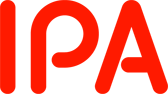 「脆弱性関連システム JVN iPedia/MyJVNの機能拡張」に係る一般競争入札（総合評価落札方式）入札説明書2022年9月30日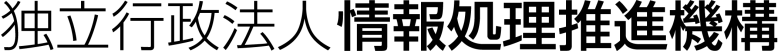 目　次Ⅰ．入札説明書	3Ⅱ．契約書（案）	17Ⅲ．仕様書	27Ⅳ．入札資料作成要領及び評価手順	47Ⅴ．評価項目一覧	59更新履歴Ⅰ．入札説明書独立行政法人情報処理推進機構の請負契約に係る入札公告（2022年9月30日付け公告）に基づく入札については、関係法令並びに独立行政法人情報処理推進機構会計規程及び同入札心得に定めるもののほか下記に定めるところによる。記1．競争入札に付する事項(1) 作業の名称	脆弱性関連システム JVN iPedia/MyJVNの機能拡張(2) 作業内容等	別紙仕様書のとおり。(3) 履行期限	別紙仕様書のとおり。(4) 作業場所	別紙仕様書のとおり。(5) 入札方法	　落札者の決定は総合評価落札方式をもって行うので、①　入札に参加を希望する者（以下「入札者」という。）は「6.(4)提出書類一覧」に記載の提出書類を提出すること。②　上記①の提出書類のうち提案書については、入札資料作成要領に従って作成、提出すること。③　上記①の提出書類のうち、入札書については仕様書及び契約書案に定めるところにより、入札金額を見積るものとする。入札金額は、「脆弱性関連システム JVN iPedia/MyJVNの機能拡張」に関する総価とし、総価には本件業務に係る一切の費用を含むものとする。④　落札決定に当たっては、入札書に記載された金額に当該金額の10パーセントに相当する額を加算した金額（当該金額に1円未満の端数が生じたときは、その端数金額を切捨てるものとする。）をもって落札価格とするので、入札者は、消費税及び地方消費税に係る課税事業者であるか免税事業者であるかを問わず、見積もった契約金額の110分の100に相当する金額を入札書に記載すること。⑤　入札者は、提出した入札書の引き換え、変更又は取り消しをすることはできないものとする。2．競争参加資格(1)　予算決算及び会計令（以下「予決令」という。）第70条の規定に該当しない者であること。なお、未成年者、被保佐人又は被補助人であって、契約締結のために必要な同意を得ている者は、同条中、特別の理由がある場合に該当する。(2)　予決令第71条の規定に該当しない者であること。(3)  令和4・5・6年度競争参加資格（全省庁統一資格）において「役務の提供等」で、「A」又は「B」の等級に格付けされ、関東・甲信越地域の資格を有する者であること。(4)  各省各庁及び政府関係法人等から取引停止又は指名停止処分等を受けていない者（理事長が特に認める場合を含む。）であること。(5)　経営の状況又は信用度が極度に悪化していないと認められる者であり、適正な契約の履行が確保される者であること。 3．入札者の義務(1) 入札者は、当入札説明書及び独立行政法人情報処理推進機構入札心得を了知のうえ、入札に参加しなければならない。(2) 入札者は、当機構が交付する仕様書に基づいて提案書を作成し、これを入札書に添付して入札書等の提出期限内に提出しなければならない。また、開札日の前日までの間において当機構から当該書類に関して説明を求められた場合は、これに応じなければならない。4．入札説明会の日時及び場所(1) 入札説明会の日時2022年10月17日（月）　11時00分(2) 入札説明会の場所オンラインによる説明会とする。(3) 入札説明会参加方法入札説明会（オンライン）への参加を希望する場合は、14.(4)の担当部署まで、以下のとおり　　電子メールにより申し込むこと。①オンラインによる説明会は会議招待メールを送信する必要があるため、2022年10月13日（木）　17時00分までに申し込むこと。②電子メールの件名に「「脆弱性関連システム JVN iPedia/MyJVNの機能拡張」に係る一般競争入札の入札説明会申し込み」と明記し、入札説明会に参加する者の所属名・氏名及びメールアドレスを記載の上申し込むこと。5．入札に関する質問の受付等(1) 質問の方法質問書（様式1）に所定事項を記入の上、電子メールにより提出すること。(2) 受付期間	2022年10月3日（月）から2022年11月1日（火）　17時00分まで。
なお、質問に対する回答に時間がかかる場合があるため、余裕をみて提出すること。(3) 担当部署14.(4)のとおり6．入札書等の提出方法及び提出期限等(1) 受付期間2022年11月10日（木）から2022年11月11日（金）。持参の場合の受付時間は、月曜日から金曜日(祝祭日は除く)の10時00分から17時00分
（12時30分～13時30分の間は除く）とする。(2) 提出期限2022年11月11日（金） 16時00分必着。　　上記期限を過ぎた入札書等はいかなる理由があっても受け取らない。(3) 提出先14.(4)のとおり。(4) 提出書類一覧(5) 提出方法　① 入札書等提出書類を持参により提出する場合入札書を封筒に入れ封緘し、封皮に氏名（法人の場合は商号又は名称）、宛先（14.(4)の担当者名）を記載するとともに「脆弱性関連システム JVN iPedia/MyJVNの機能拡張」　一般競争入札に係る入札書在中」と朱書きし、その他提出書類一式と併せ封筒に入れ封緘し、その封皮に氏名（法人の場合はその商号又は名称）、宛先（14.(4)の担当者名）を記載し、かつ、「脆弱性関連システム JVN iPedia/MyJVNの機能拡張」　一般競争入札に係る提出書類一式在中」と朱書きすること。② 入札書等提出書類を郵便等（書留）により提出する場合二重封筒とし、表封筒に「脆弱性関連システム JVN iPedia/MyJVNの機能拡張」　一般競争入札に係る提出書類一式在中」と朱書きし、中封筒の封皮には直接提出する場合と同様とすること。(6) 提出後① 入札書等提出書類を受理した場合は、提案書受理票を入札者に交付する。なお、受理した提案書等は評価結果に関わらず返却しない。② 必要に応じてヒアリングを次の日程で実施する。　　　　日時：2022年11月14日（月）10時30分～17時30分の間（1者あたり1時間を予定）　　　　場所：下記7．(2)と同じ　　　なお、ヒアリング時はプロジェクトマネージャが対応すること。また、担当技術者をヒアリングに同席させること。7．開札の日時及び場所(1) 開札の日時2022年11月18日（金）　11時00分(2) 開札の場所東京都文京区本駒込2-28-8　　文京グリーンコートセンターオフィス13階独立行政法人情報処理推進機構　会議室C8．入札の無効入札公告に示した競争参加資格のない者による入札及び入札に関する条件に違反した入札は無効とする。9．落札者の決定方法独立行政法人情報処理推進機構会計規程第29条の規定に基づいて作成された予定価格の制限の範囲内で、当機構が入札説明書で指定する要求事項のうち、必須とした項目の最低限の要求をすべて満たしている提案をした入札者の中から、当機構が定める総合評価の方法をもって落札者を定めるものとする。ただし、落札者となるべき者の入札価格によっては、その者により当該契約の内容に適合した履行がなされないおそれがあると認められるとき、又はその者と契約することが公正な取引の秩序を乱すこととなるおそれがあって著しく不適当であると認められるときは、予定価格の範囲内の価格をもって入札をした他の者のうち、評価の最も高い者を落札者とすることがある。10．入札保証金及び契約保証金	全額免除11．契約書作成の要否		要（Ⅱ．契約書（案）を参照）12．支払の条件契約代金は、業務の完了後、当機構が適法な支払請求書を受理した日の属する月の翌月末日までに契約金額を支払うものとする。13．契約者の氏名並びにその所属先の名称及び所在地〒113-6591  東京都文京区本駒込2-28-8　　文京グリーンコートセンターオフィス16階独立行政法人情報処理推進機構　理事長　富田　達夫14．その他(1)  入札者は、提出した証明書等について説明を求められた場合は、自己の責任において速やかに書面をもって説明しなければならない。(2)  契約に係る情報については、機構ウェブサイトにて機構会計規程等に基づき公表（注）するものとする。(3)  落札者は、契約締結時までに入札内訳書の電子データを提出するものとする。(4)  入札説明会への参加申込み、仕様書に関する照会先、入札に関する質問の受付、入札書類の提出先〒113-6591東京都文京区本駒込2-28-8　　文京グリーンコートセンターオフィス16階独立行政法人情報処理推進機構　セキュリティセンター セキュリティ対策推進部 脆弱性対策グループ　担当：木下、大友TEL：03-5978-7527E-mail：isec-vm-kobo@ipa.go.jp　　　　なお、直接提出する場合は、文京グリーンコートセンターオフィス13階の当機構総合受付を訪問すること。(5)  入札行為に関する照会先独立行政法人情報処理推進機構　財務部　契約・管財グループ　担当:吉中、田埜入TEL：03-5978-7502E-mail：fa-bid-kt@ipa.go.jp(注)　独立行政法人の事務・事業の見直しの基本方針（平成22年12月7日閣議決定）に基づく契約に係る情報の公表について（様　式　1）年　　月　　日独立行政法人情報処理推進機構　●●●●●　担当者殿質問書「脆弱性関連システム JVN iPedia/MyJVNの機能拡張」に関する質問書を提出します。＜質問箇所について＞備考1．質問は、本様式1 枚につき1 問とし、簡潔にまとめて記載すること。2．質問及び回答は、IPAのホームページに公表する。（電話等による個別回答はしない。）また、質問者自身の既得情報（特殊な技術、ノウハウ等）、個人情報に関する内容については、公表しない。（様　式　2）　　年　　月　　日独立行政法人情報処理推進機構　理事長　殿所　在　地  商号又は名称	代表者氏名　　　　　　　　　　　　　　　　　印（又は代理人）委　任　状私は、下記の者を代理人と定め、「脆弱性関連システム JVN iPedia/MyJVNの機能拡張」の入札に関する一切の権限を委任します。　　　代 理 人(又は復代理人)所　在　地所属・役職名氏　　　名　　　　　　　使用印鑑（様　式　3）　　年　　月　　日独立行政法人情報処理推進機構　理事長　殿所　在　地	商号又は名称代表者氏名　　　　　　　　　　　　　　　　　印（又は代理人、復代理人氏名）　　　　　　　　印入　札　書入札金額　　￥　    　　　　　　　　　　　　　　（※　下記件名に係る費用の総価を記載すること）件　名　　「脆弱性関連システム JVN iPedia/MyJVNの機能拡張」契約条項の内容及び貴機構入札心得を承知のうえ、入札いたします。（様　式　4）　提案書受理票（控）提案書受理番号　　　　　　　　　　件　名：「脆弱性関連システム JVN iPedia/MyJVNの機能拡張」【入札者記載欄】【ＩＰＡ担当者使用欄】提案書受理番号　　　　　　　　　　提案書受理票　　年　　月　　日件　名　「脆弱性関連システム JVN iPedia/MyJVNの機能拡張」法人名（入札者が記載）：　　　　　　　　　　　　　　　　　　　　　　　　担当者名（入札者が記載）：　　　　　　　　　　　　　　　　　　　　　　　殿貴殿から提出された標記提案書を受理しました。独立行政法人情報処理推進機構　セキュリティセンター セキュリティ対策推進部脆弱性対策グループ　　　担当者名：　　　　　　　　　　　　㊞独立行政法人情報処理推進機構入札心得（趣　旨）第1条　独立行政法人情報処理推進機構（以下「機構」という。）の契約に係る一般競争又は指名競争（以下「競争」という。）を行う場合において、入札者が熟知し、かつ遵守しなければならない事項は、関係法令、機構会計規程及び入札説明書に定めるもののほか、この心得に定めるものとする。（仕様書等）第2条　入札者は、仕様書、図面、契約書案及び添付書類を熟読のうえ入札しなければならない。2　入札者は、前項の書類について疑義があるときは、関係職員に説明を求めることができる。3　入札者は、入札後、第1項の書類についての不明を理由として異議を申し立てることができない。（入札保証金及び契約保証金）第3条　入札保証金及び契約保証金は、全額免除する。（入札の方法）第4条　入札者は、別紙様式による入札書を直接又は郵便等で提出しなければならない。（入札書の記載）第5条　落札決定に当たっては、入札書に記載された金額に当該金額の10パーセントに相当する額を加算した金額をもって落札価格とするので、入札者は消費税に係る課税事業者であるか免税事業者であるかを問わず、見積もった契約金額の110分の100に相当する金額を入札書に記載すること。（直接入札）第6条　直接入札を行う場合は、入札書を封筒に入れ、封緘のうえ入札者の氏名を表記し、予め指定された時刻までに契約担当職員等に提出しなければならない。この場合において、入札書とは別に提案書及び証書等の書類を添付する必要のある入札にあっては、入札書と併せてこれら書類を提出しなければならない。2　入札者は、代理人をして入札させるときは、その委任状を持参させなければならない。（郵便等入札）第7条　郵便等入札を行う場合には、二重封筒とし、入札書を中封筒に入れ、封緘のうえ入札者の氏名、宛先、及び入札件名を表記し、予め指定された時刻までに到着するように契約担当職員等あて書留で提出しなければならない。この場合において、入札書とは別に提案書及び証書等の書類を添付する必要のある入札にあっては、入札書と併せてこれら書類を提出しなければならない。2　入札者は、代理人をして入札させるときは、その委任状を同封しなければならない。（代理人の制限）第8条　入札者又はその代理人は、当該入札に対する他の代理をすることができない。2　入札者は、予算決算及び会計令（昭和22年勅令第165号、以下「予決令」という。）第71条第1項各号の一に該当すると認められる者を競争に参加することが出来ない期間は入札代理人とすることができない。（条件付きの入札）第9条  予決令第72条第1項に規定する一般競争に係る資格審査の申請を行ったものは、競争に参加する者に必要な資格を有すると認められること又は指名競争の場合にあっては指名されることを条件に入札書を提出することができる。この場合において、当該資格審査申請書の審査が開札日までに終了しないとき又は資格を有すると認められなかったとき若しくは指名されなかったときは、当該入札書は落札の対象としない。（入札の取り止め等）第10条　入札参加者が連合又は不穏の行動をなす場合において、入札を公正に執行することができないと認められるときは、当該入札者を入札に参加させず又は入札の執行を延期し、若しくは取り止めることがある。（入札の無効）第11条　次の各号の一に該当する入札は、無効とする。(1) 競争に参加する資格を有しない者による入札(2) 指名競争入札において、指名通知を受けていない者による入札(3) 委任状を持参しない代理人による入札(4) 記名押印（外国人又は外国法人にあっては、本人又は代表者の署名をもって代えることができる。）を欠く入札(5) 金額を訂正した入札(6) 誤字、脱字等により意思表示が不明瞭である入札(7) 明らかに連合によると認められる入札(8) 同一事項の入札について他人の代理人を兼ね又は2者以上の代理をした者の入札(9) 入札者に求められる義務を満たすことを証明する必要のある入札にあっては、証明書が契約担当職員等の審査の結果採用されなかった入札(10) 入札書受領期限までに到着しない入札(11) 暴力団排除に関する誓約事項（別記）について、虚偽が認められた入札(12) その他入札に関する条件に違反した入札（開　札）第12条　開札には、入札者又は代理人を立ち会わせて行うものとする。ただし、入札者又は代理人が立会わない場合は、入札執行事務に関係のない職員を立会わせて行うものとする。（調査基準価格、低入札価格調査制度）第13条　工事その他の請負契約（予定価格が1千万円を超えるものに限る。）について機構会計規程細則第26条の3第1項に規定する相手方となるべき者の申込みに係る価格によっては、その者により当該契約の内容に適合した履行がされないこととなるおそれがあると認められる場合の基準は次の各号に定める契約の種類ごとに当該各号に定める額（以下「調査基準価格」という。）に満たない場合とする。(1) 工事の請負契約　その者の申込みに係る価格が契約ごとに3分の2から10分の8.5の範囲で契約担当職員等の定める割合を予定価格に乗じて得た額(2) 前号以外の請負契約　その者の申込みに係る価格が10分の6を予定価格に乗じて得た額2　調査基準価格に満たない価格をもって入札（以下「低入札」という。）した者は、事後の資料提出及び契約担当職員等が指定した日時及び場所で実施するヒアリング等（以下「低入札価格調査」という。）に協力しなければならない。3　低入札価格調査は、入札理由、入札価格の積算内訳、手持工事等の状況、履行体制、国及び地方公共団体等における契約の履行状況等について実施する。（落札者の決定）第14条　一般競争入札最低価格落札方式（以下「最低価格落札方式」という。）にあっては、有効な入札を行った者のうち、予定価格の制限の範囲内で最低の価格をもって入札した者を落札者とする。また、一般競争入札総合評価落札方式（以下「総合評価落札方式」という。）にあっては、契約担当職員等が採用できると判断した提案書を入札書に添付して提出した入札者であって、その入札金額が予定価格の制限の範囲内で、かつ提出した提案書と入札金額を当該入札説明書に添付の評価手順書に記載された方法で評価、計算し得た評価値（以下「総合評価点」という。）が最も高かった者を落札者とする。2　低入札となった場合は、一旦落札決定を保留し、低入札価格調査を実施の上、落札者を決定する。3　前項の規定による調査の結果その者により当該契約の内容に適合した履行がされないおそれがあると認められるとき、又はその者と契約を締結することが公正な取引の秩序を乱すこととなるおそれがあって著しく不適当であると認められるときは、次の各号に定める者を落札者とすることがある。(1) 最低価格落札方式　予定価格の制限の範囲内の価格をもって入札をした他の者のうち、最低の価格をもって入札した者(2) 総合評価落札方式　予定価格の制限の範囲内の価格をもって入札をした他の者のうち、総合評価点が最も高かった者（再度入札）第15条　開札の結果予定価格の制限に達した価格の入札がないときは、直ちに再度の入札を行う。なお、開札の際に、入札者又はその代理人が立ち会わなかった場合は、再度入札を辞退したものとみなす。2　前項において、入札者は、代理人をして再度入札させるときは、その委任状を持参させなければならない。（同価格又は同総合評価点の入札者が二者以上ある場合の落札者の決定）第16条　落札となるべき同価格又は同総合評価点の入札をした者が二者以上あるときは、直ちに当該入札をした者又は第12条ただし書きにおいて立ち会いをした者にくじを引かせて落札者を決定する。2　前項の場合において、当該入札をした者のうちくじを引かない者があるときは、これに代わって入札事務に関係のない職員にくじを引かせるものとする。（契約書の提出）第17条　落札者は、契約担当職員等から交付された契約書に記名押印（外国人又は外国法人が落札者である場合には、本人又は代表者が署名することをもって代えることができる。）し、落札決定の日から5日以内（期終了の日が行政機関の休日に関する法律（昭和63年法律第91号）第1条に規定する日に当たるときはこれを算入しない。）に契約担当職員等に提出しなければならない。ただし、契約担当職員等が必要と認めた場合は、この期間を延長することができる。2　落札者が前項に規定する期間内に契約書を提出しないときは、落札はその効力を失う。（入札書に使用する言語及び通貨）第18条　入札書及びそれに添付する仕様書等に使用する言語は、日本語とし、通貨は日本国通貨に限る。（落札決定の取消し）第19条　落札決定後であっても、この入札に関して連合その他の事由により正当な入札でないことが判明したときは、落札決定を取消すことができる。以上（別記）暴力団排除に関する誓約事項当社（個人である場合は私、団体である場合は当団体）は、下記の「契約の相手方として不適当な者」のいずれにも該当しません。この誓約が虚偽であり、又はこの誓約に反したことにより、当方が不利益を被ることとなっても、異議は一切申し立てません。記1.  契約の相手方として不適当な者(1) 法人等（個人、法人又は団体をいう。）が、暴力団（暴力団員による不当な行為の防止等に関する法律（平成3年法律第77号）第2条第2号に規定する暴力団をいう。以下同じ。）であるとき又は法人等の役員等（個人である場合はその者、法人である場合は役員又は支店若しくは営業所（常時契約を締結する事務所をいう。）の代表者、団体である場合は代表者、理事等、その他経営に実質的に関与している者をいう。以下同じ。）が、暴力団員（同法第2条第6号に規定する暴力団員をいう。以下同じ。）であるとき(2) 役員等が、自己、自社若しくは第三者の不正の利益を図る目的又は第三者に損害を加える目的をもって、暴力団又は暴力団員を利用するなどしているとき(3) 役員等が、暴力団又は暴力団員に対して、資金等を供給し、又は便宜を供与するなど直接的あるいは積極的に暴力団の維持、運営に協力し、若しくは関与しているとき(4) 役員等が、暴力団又は暴力団員であることを知りながらこれと社会的に非難されるべき関係を有しているとき上記事項について、入札書の提出をもって誓約します。（参　考）予算決算及び会計令【抜粋】（一般競争に参加させることができない者） 第70条　契約担当官等は、売買、貸借、請負その他の契約につき会計法第二十九条の三第一項の競争（以下「一般競争」という。）に付するときは、特別の理由がある場合を除くほか、次の各号のいずれかに該当する者を参加させることができない。 一　当該契約を締結する能力を有しない者二　破産手続開始の決定を受けて復権を得ない者三　暴力団員による不当な行為の防止等に関する法律（平成三年法律第七十七号）第三十二条第一項各号に掲げる者 （一般競争に参加させないことができる者） 第71条　契約担当官等は、一般競争に参加しようとする者が次の各号のいずれかに該当すると認められるときは、その者について三年以内の期間を定めて一般競争に参加させないことができる。その者を代理人、支配人その他の使用人として使用する者についても、また同様とする。 一　契約の履行に当たり故意に工事、製造その他の役務を粗雑に行い、又は物件の品質若しくは数量に関して不正の行為をしたとき。二　公正な競争の執行を妨げたとき又は公正な価格を害し若しくは不正の利益を得るために連合したとき。三　落札者が契約を結ぶこと又は契約者が契約を履行することを妨げたとき。四　監督又は検査の実施に当たり職員の職務の執行を妨げたとき。五　正当な理由がなくて契約を履行しなかつたとき。六　契約により、契約の後に代価の額を確定する場合において、当該代価の請求を故意に虚偽の事実に基づき過大な額で行つたとき。七　この項（この号を除く。）の規定により一般競争に参加できないこととされている者を契約の締結又は契約の履行に当たり、代理人、支配人その他の使用人として使用したとき。2　契約担当官等は、前項の規定に該当する者を入札代理人として使用する者を一般競争に参加させないことができる。Ⅱ．契約書（案）○○○○情財第○○号　契約書　独立行政法人情報処理推進機構（以下「甲」という。）と○○○○○（以下「乙」という。）とは、次の条項により「脆弱性関連システム JVN iPedia/MyJVNの機能拡張」に関する請負契約を締結する。（契約の目的）第1条　甲は、別紙仕様書記載の「契約の目的」を実現するために、同仕様書及び提案書記載の「脆弱性関連システム JVN iPedia/MyJVNの機能拡張」（以下、「請負業務」という。）の完遂を乙に注文し、乙は本契約及び関係法令の定めに従って誠実に請負業務を完遂することを請け負う。2　乙は、本契約においては、請負業務またはその履行途中までの成果が可分であるか否かに拘わらず、請負業務が完遂されることによってのみ、甲が利益を受け、また甲の契約の目的が達成されることを、確認し了解する。（再請負の制限）第2条　乙は、請負業務の全部を第三者に請負わせてはならない。2　乙は、請負業務の一部を第三者（以下「再請負先」という。）に請負わせようとするときは、事前に再請負先、再請負の対価、再請負作業内容その他甲所定の事項を、書面により甲に届け出なければならない。3　前項に基づき、乙が請負業務の一部を再請負先に請負わせた場合においても、甲は、再請負先の行為を全て乙の行為とみなし、乙に対し本契約上の責任を問うことができる。（責任者の選任） 第3条　乙は、請負業務を実施するにあたって、責任者（乙の正規従業員に限る。）を選任して甲に届け出る。2　責任者は、請負業務の進捗状況を常に把握するとともに、各進捗状況について甲の随時の照会に応じるとともに定期的または必要に応じてこれを甲に報告するものとする。3　乙は、第1項により選任された責任者に変更がある場合は、直ちに甲に届け出る。（納入物件及び納入期限）第4条　納入物件、納入期限及びその他納入に関する事項については、別紙仕様書のとおりとする。（契約金額）第5条　甲が本契約の対価として乙に支払うべき契約金額は、○○，○○○，○○○円（うち消費税及び地方消費税○，○○○，○○○円）とする。（権利義務の譲渡）第6条　乙は、本契約によって生じる権利又は義務を第三者に譲渡し、又は承継させてはならない。（実地調査）第7条　甲は、必要があると認めるときは、乙に対し、自ら又はその指名する第三者をして、請負業務の実施状況等について、報告又は資料を求め、若しくは事業所に臨んで実地に調査を行うことができる。2　前項において、甲は乙に意見を述べ、補足資料の提出を求めることができる。（検査）第8条　甲は、納入物件の納入を受けた日から10日以内に、当該納入物件について別紙仕様書及び提案書に基づき検査を行い、同仕様書及び提案書に定める基準に適合しない事実を発見したときは、当該事実の概要を書面によって遅滞なく乙に通知する。2　前項所定の期間内に同項所定の通知が無いときは、当該期間満了日をもって当該納入物件は同項所定の検査に合格したものとみなす。3　請負業務は、当該納入物件が本条による検査に合格した日をもって完了とする。4　第1項及び第2項の規定は、第1項所定の通知書に記載された指摘事実に対し、乙が適切な修正等を行い甲に再納入する場合に準用する。（契約不適合責任）第9条　甲は、請負業務完了の日から1年以内に納入物件その他請負業務の成果に種類、品質又は数量に関して仕様書及び提案書の記載内容に適合しない事実（以下「契約不適合」という。）を発見したときは、相当の催告期間を定めて、甲の承認または指定した方法により、その契約不適合の修補、代品との交換又は不足分の引渡しによる履行の追完を乙に請求することができる。但し、発見後合理的期間内に乙に通知することを条件とする。2　前項において、乙は、前項所定の方法以外の方法による修補等を希望する場合、修補等に要する費用の多寡、甲の負担の軽重等に関わらず、甲の書面による事前の同意を得なければならない。この場合、甲は、事情の如何を問わず同意する義務を負わない。3　第1項において催告期間内に修補等がないときは、甲は、その選択に従い、本契約を解除し、またはその不適合の程度に応じて代金の減額を請求することができる。ただし、次の各号のいずれかに該当する場合は、第1項に関わらず、催告なしに直ちに解除し、または代金の減額を請求することができる。一　修補等が不能であるとき。二　乙が修補等を拒絶する意思を明確に表示したとき。三　契約の性質又は当事者の意思表示により、特定の日時又は一定の期間内に修補等をしなければ契約の目的を達することができない場合において、乙が修補等をしないでその時期を経過したとき。四　前各号に掲げる場合のほか、甲が第１項所定の催告をしても修補等を受ける見込みがないことが明らかであるとき。4　第１項で定めた催告期間内に修補等がなされる見込みがないと合理的に認められる場合、甲は、前項本文に関わらず、催告期間の満了を待たずに本契約を解除することができる。5　前各項において、甲は、乙の責めに帰すべき事由による契約不適合によって甲が被った損害の賠償を、別途乙に請求することができる。6　本条は、本契約終了後においても有効に存続するものとする。　　　　　　　　　　　　　　　（対価の支払及び遅延利息）第10条　甲は、請負業務の完了後、乙から適法な支払請求書を受理した日の属する月の翌月末日までに契約金額を支払う。なお、支払いに要する費用は甲の負担とする。2　甲が前項の期日までに対価を支払わない場合は、その遅延期間における当該未払金額に対して、財務大臣が決定する率(政府契約の支払遅延に対する遅延利息の率（昭和24年12月12日大蔵省告示第991号）)によって、遅延利息を支払うものとする。 3　乙は、請負業務の履行途中までの成果に対しては、事由の如何を問わず、何らの支払いもなされないことを確認し了解する。（遅延損害金）第11条　天災地変その他乙の責に帰すことができない事由による場合を除き、乙が納入期限までに納入物件の納入が終らないときは、甲は遅延損害金として、延滞日数1日につき契約金額の1,000分の1に相当する額を徴収することができる。2　前項の規定は、納入遅延となった後に本契約が解除された場合であっても、解除の日までの日数に対して適用するものとする。（契約の変更）第12条　甲及び乙は、本契約の締結後、次の各号に掲げる事由が生じた場合は、甲乙合意のうえ本契約を変更することができる。一　仕様書及び提案書その他契約条件の変更（乙に帰責事由ある場合を除く。）。二　天災地変、著しい経済情勢の変動、不可抗力その他やむを得ない事由に基づく諸条件の変更。三　税法その他法令の制定又は改廃。四　価格に影響のある技術変更提案の実施。2　前項による本契約の変更は、納入物件、納期、契約金額その他すべての契約内容の変更の有無・内容等についての合意の成立と同時に効力を生じる。なお、本契約の各条項のうち変更の合意がない部分は、本契約の規定内容が引き続き有効に適用される。（契約の解除等）第13条　甲は、第9条による場合の他、次の各号の一に該当するときは、催告の上、本契約の全部又は一部を解除することができる。但し、第4号乃至第6号の場合は催告を要しない。一　乙が本契約条項に違反したとき。二　乙が天災地変その他不可抗力の原因によらないで、納入期限までに本契約の全部又は一部を履行しないか、又は納入期限までの納入が見込めないとき。三　乙が甲の指示に従わないとき、その職務執行を妨げたとき、又は談合その他不正な行為があったとき。四　乙が破産手続開始の決定を受け、その他法的整理手続が開始したこと、資産及び信用の状態が著しく低下したと認められること等により、契約の円滑な履行が困難と認められるとき。五　天災地変その他乙の責に帰すことができない事由により、納入物件を納入する見込みがないと認められるとき。六　乙が、甲が正当な理由と認める理由により、本契約の解除を申し出たとき。2　乙は、甲がその責に帰すべき事由により、本契約上の義務に違反した場合は、相当の期間を定めて、その履行を書面で催告し、その期間内に履行がないときは、本契約を解除することができる。3　乙の本契約違反の程度が著しく、または乙に重大な背信的言動があった場合、甲は第1項にかかわらず、催告せずに直ちに本契約を解除することができる。4　甲は、第1項第1号乃至第4号又は前項の規定により本契約を解除する場合は、違約金として契約金額の100分の10に相当する金額（その金額に100円未満の端数があるときはその端数を切り捨てる。）を乙に請求することができる。5　前項の規定は、甲に生じた実際の損害額が同項所定の違約金の額を超える場合において、甲がその超える部分について乙に対し次条に規定する損害賠償を請求することを妨げない。（損害賠償）第14条　乙は、乙の責に帰すべき事由によって甲又は第三者に損害を与えたときは、その被った損害を賠償するものとする。ただし、乙の負う賠償額は、乙に故意又は重大な過失がある場合を除き、第5条所定の契約金額を超えないものとする。2　第11条所定の遅延損害金の有無は、前項に基づく賠償額に影響を与えないものとする。　（違約金及び損害賠償金の遅延利息）第15条　乙が、第13条第4項の違約金及び前条の損害賠償金を甲が指定する期間内に支払わないときは、乙は、当該期間を経過した日から支払をする日までの日数に応じ、年3パーセントの割合で計算した金額の遅延利息を支払わなければならない。（秘密保持及び個人情報）第16条　甲及び乙は、相互に本契約の履行過程において知り得た相手方の秘密を他に漏洩せず、また本契約の履行に必要な範囲を超えて利用しない。ただし、甲が、法令等、官公署の要求、その他公益的見地に基づいて、必要最小限の範囲で開示する場合を除く。2　乙は、契約締結後速やかに、情報セキュリティを確保するための体制を定めたものを含み、以下に記載する事項の遵守の方法及び提出を求める情報、書類等（以下「情報セキュリティを確保するための体制等」という。）について、甲に提示し了承を得た上で確認書類として提出すること。ただし、別途契約締結前に、情報セキュリティを確保するための体制等について甲に提示し了承を得た上で提出したときは、この限りでない。また、契約期間中に、甲の要請により、情報セキュリティを確保するための体制及び対策に係る実施状況を紙媒体又は電子媒体により報告すること。加えて、これらに変更が生じる場合は、事前に甲へ案を提出し、同意を得ること。なお、報告の内容について、甲と乙が協議し不十分であると認めた場合、乙は、速やかに甲と協議し対策を講ずること。3　乙は、本契約遂行中に得た本契約に関する情報（紙媒体及び電子媒体）について、甲の許可なく当機構外で複製してはならない。また、作業終了後には、複製した情報が電子計算機等から消去されていることを甲が確認できる方法で証明すること。4　乙は、本契約を終了又は契約解除する場合には、乙において本契約遂行中に得た本契約に関する情報（紙媒体及び電子媒体であってこれらの複製を含む。）を速やかに甲に返却又は廃棄若しくは消去すること。その際、甲の確認を必ず受けること。5　乙は、契約期間中及び契約終了後においても、本契約に関して知り得た当機構の業務上の内容について、他に漏らし又は他の目的に利用してはならない。ただし、甲の承認を得た場合は、この限りではない。6　乙は、本契約の遂行において、情報セキュリティが侵害され又はそのおそれがある場合の対処方法について甲に提示すること。また、情報セキュリティが侵害され又はそのおそれがあることを認知した場合には、速やかに甲に報告を行い、原因究明及びその対処等について甲と協議の上、その指示に従うこと。7　乙は、本契約全体における情報セキュリティの確保のため、「政府機関等の情報セキュリティ対策のための統一基準」等に基づく、情報セキュリティ対策を講じなければならない。8　乙は、当機構が実施する情報セキュリティ監査又はシステム監査を受け入れるとともに、指摘事項への対応を行うこと。9　乙は、本契約に従事する者を限定すること。また、乙の資本関係・役員の情報、本契約の実施場所、本契約の全ての従事者の所属、専門性（情報セキュリティに係る資格・研修実績等）、実績及び国籍に関する情報を甲に提示すること。なお、本契約の実施期間中に従事者を変更等する場合は、事前にこれらの情報を甲に再提示すること。10　個人情報に関する取扱いについては、別添「個人情報の取扱いに関する特則」のとおりとする。11　本条は、本契約終了後も有効に存続する。（知的財産権）第17条　請負業務の履行過程で生じた著作権（著作権法第27条及び第28条に定める権利を含む。）、発明（考案及び意匠の創作を含む。）及びノウハウを含む産業財産権（特許その他産業財産権を受ける権利を含む。）（以下「知的財産権」という。）は、乙又は国内外の第三者が従前から保有していた知的財産権を除き、第8条第3項の規定による請負業務完了の日をもって、乙から甲に自動的に移転するものとする。なお、乙は、甲の要請がある場合、登録その他の手続きに協力するものとする。2　乙は、請負業務の成果に乙が従前から保有する知的財産権が含まれている場合は、前項に規定する移転の時に、甲に対して非独占的な実施権、使用権、第三者に対する利用許諾権(再利用許諾権を含む。)、その他一切の利用を許諾したものとみなし、第三者が従前から保有する知的財産権が含まれている場合は、同旨の法的効果を生ずべき適切な法的措置を、当該第三者との間で事前に講じておくものとする。なお、これに要する費用は契約金額に含まれるものとする。3　乙は、甲及び甲の許諾を受けた第三者に対し、請負業務の成果についての著作者人格権、及び著作権法第28条の権利その他“原作品の著作者／権利者”の地位に基づく権利主張は行わないものとする。（知的財産権の紛争解決）第18条　乙は、請負業務の成果が、甲及び国内外の第三者が保有する知的財産権（公告、公開中のものを含む。)を侵害しないことを保証するとともに、侵害の恐れがある場合、又は甲からその恐れがある旨の通知を受けた場合には、当該知的財産権に関し、甲の要求する事項及びその他の必要な事項について遅滞なく調査を行い、これを速やかに甲に書面で報告しなければならない。2　乙は、知的財産権に関して甲を当事者または関係者とする紛争が生じた場合（私的交渉、仲裁を含み、法的訴訟に限らない。）、その費用と責任において、その紛争を処理解決するものとし、甲に対し一切の負担及び損害を被らせないものとする。3　第9条の規定は、知的財産権に関する紛争には適用しない。また、本条は、本契約終了後も有効に存続する。（成果の公表等）第19条　甲は、請負業務完了の日以後、請負業務の成果を公表、公開及び出版（以下「公表等」という。）することができる。2　甲は、乙の承認を得て、請負業務完了前に、予定される成果の公表等をすることができる。3　乙は、成果普及等のために甲が成果報告書等を作成する場合には、甲に協力する。4　乙は、甲の書面による事前の承認を得た場合は、その承認の範囲内で請負業務の成果を公表等することができる。この場合、乙はその具体的方法、時期、権利関係等について事前に甲と協議してその了解を得なければならない。なお、甲の要請がある場合は、甲と共同して行う。5　乙は、前項に従って公表等しようとする場合には、著作権表示その他法が定める権利表示と共に「独立行政法人情報処理推進機構が実施する事業の成果」である旨を、容易に視認できる場所と態様で表示しなければならない。6　本条の規定は、本契約終了後も有効に存続する。（協議）第20条　本契約の解釈又は本契約に定めのない事項について生じた疑義については、甲乙協議し、誠意をもって解決する。（その他）第21条　本契約に関する紛争については、東京地方裁判所を唯一の合意管轄裁判所とする。特記事項（談合等の不正行為による契約の解除）第1条　甲は、次の各号のいずれかに該当したときは、契約を解除することができる。一　本契約に関し、乙が私的独占の禁止及び公正取引の確保に関する法律（昭和22年法律第54号。以下「独占禁止法」という。）第3条又は第8条第1号の規定に違反する行為を行ったことにより、次のイからハまでのいずれかに該当することとなったときイ　独占禁止法第61条第1項に規定する排除措置命令が確定したときロ　独占禁止法第62条第1項に規定する課徴金納付命令が確定したときハ　独占禁止法第7条の4第7項又は第7条の7第3項の課徴金納付命令を命じない旨の通知があったとき二　本契約に関し、乙の独占禁止法第89条第1項又は第95条第1項第1号に規定する刑が確定したとき三　本契約に関し、乙（法人の場合にあっては、その役員又は使用人を含む。）の刑法（明治40年法律第45号）第96条の6又は第198条に規定する刑が確定したとき（談合等の不正行為に係る通知文書の写しの提出）第2条　乙は、前条第1号イからハまでのいずれかに該当することとなったときは、速やかに、次の各号の文書のいずれかの写しを甲に提出しなければならない。一　独占禁止法第61条第1項の排除措置命令書二　独占禁止法第62条第1項の課徴金納付命令書三　独占禁止法第7条の4第7項又は第7条の7第3項の課徴金納付命令を命じない旨の通知文書（談合等の不正行為による損害の賠償）第3条　乙が、本契約に関し、第1条の各号のいずれかに該当したときは、甲が本契約を解除するか否かにかかわらず、かつ、甲が損害の発生及び損害額を立証することを要することなく、乙は、契約金額（本契約締結後、契約金額の変更があった場合には、変更後の契約金額）の100分の10に相当する金額（その金額に100円未満の端数があるときは、その端数を切り捨てた金額）を違約金として甲の指定する期間内に支払わなければならない。2　前項の規定は、本契約による履行が完了した後も適用するものとする。3　第1項に規定する場合において、乙が事業者団体であり、既に解散しているときは、甲は、乙の代表者であった者又は構成員であった者に違約金の支払を請求することができる。この場合において、乙の代表者であった者及び構成員であった者は、連帯して支払わなければならない。4　第1項の規定は、甲に生じた実際の損害額が同項に規定する違約金の金額を超える場合において、甲がその超える分について乙に対し損害賠償金を請求することを妨げるものではない。5　乙が、第1項の違約金及び前項の損害賠償金を甲が指定する期間内に支払わないときは、乙は、当該期間を経過した日から支払をする日までの日数に応じ、年3パーセントの割合で計算した金額の遅延利息を甲に支払わなければならない。（暴力団関与の属性要件に基づく契約解除）第4条　甲は、乙が次の各号の一に該当すると認められるときは、何らの催告を要せず、本契約を解除することができる。一　法人等（個人、法人又は団体をいう。）が、暴力団（暴力団員による不当な行為の防止等に関する法律（平成3年法律第77号）第2条第2号に規定する暴力団をいう。以下同じ。）であるとき又は法人等の役員等（個人である場合はその者、法人である場合は役員又は支店若しくは営業所（常時契約を締結する事務所をいう。）の代表者、団体である場合は代表者、理事等、その他経営に実質的に関与している者をいう。以下同じ。）が、暴力団員（同法第2条第6号に規定する暴力団員をいう。以下同じ。）であるとき二　役員等が、自己、自社若しくは第三者の不正の利益を図る目的又は第三者に損害を加える目的をもって、暴力団又は暴力団員を利用するなどしているとき三　役員等が、暴力団又は暴力団員に対して、資金等を供給し、又は便宜を供与するなど直接的あるいは積極的に暴力団の維持、運営に協力し、若しくは関与しているとき四　役員等が、暴力団又は暴力団員であることを知りながらこれと社会的に非難されるべき関係を有しているとき（再請負契約等に関する契約解除）第5条　乙は、本契約に関する再請負先等（再請負先（下請が数次にわたるときは、すべての再請負先を含む。）並びに自己、再請負先が当該契約に関連して第三者と何らかの個別契約を締結する場合の当該第三者をいう。以下同じ。）が解除対象者（前条に規定する要件に該当する者をいう。以下同じ。）であることが判明したときは、直ちに当該再請負先等との契約を解除し、又は再請負先等に対し解除対象者との契約を解除させるようにしなければならない。2　甲は、乙が再請負先等が解除対象者であることを知りながら契約し、若しくは再請負先等の契約を承認したとき、又は正当な理由がないのに前項の規定に反して当該再請負先等との契約を解除せず、若しくは再請負先等に対し契約を解除させるための措置を講じないときは、本契約を解除することができる。（損害賠償）第6条　甲は、第4条又は前条第2項の規定により本契約を解除した場合は、これにより乙に生じた損害について、何ら賠償ないし補償することは要しない。2　乙は、甲が第4条又は前条第2項の規定により本契約を解除した場合において、甲に損害が生じたときは、その損害を賠償するものとする。3　乙が、本契約に関し、第4条又は前条第2項の規定に該当したときは、甲が本契約を解除するか否かにかかわらず、かつ、甲が損害の発生及び損害額を立証することを要することなく、乙は、契約金額（本契約締結後、契約金額の変更があった場合には、変更後の契約金額）の100分の10に相当する金額（その金額に100円未満の端数があるときは、その端数を切り捨てた金額）を違約金として甲の指定する期間内に支払わなければならない。4　前項の規定は、本契約による履行が完了した後も適用するものとする。5　第2項に規定する場合において、乙が事業者団体であり、既に解散しているときは、甲は、乙の代表者であった者又は構成員であった者に違約金の支払を請求することができる。この場合において、乙の代表者であった者及び構成員であった者は、連帯して支払わなければならない。6　第3項の規定は、甲に生じた実際の損害額が同項に規定する違約金の金額を超える場合において、甲がその超える分について乙に対し損害賠償金を請求することを妨げるものではない。7　乙が、第3項の違約金及び前項の損害賠償金を甲が指定する期間内に支払わないときは、乙は、当該期間を経過した日から支払をする日までの日数に応じ、年3パーセントの割合で計算した金額の遅延利息を甲に支払わなければならない。（不当介入に関する通報・報告）第7条　乙は、本契約に関して、自ら又は再請負先等が、暴力団、暴力団員、暴力団関係者等の反社会的勢力から不当要求又は業務妨害等の不当介入（以下「不当介入」という。）を受けた場合は、これを拒否し、又は再請負先等をして、これを拒否させるとともに、速やかに不当介入の事実を甲に報告するとともに警察への通報及び捜査上必要な協力を行うものとする。本契約の締結を証するため、本契約書2通を作成し、双方記名押印の上、甲、乙それぞれ1通を保有する。　　　20○○年○月○日甲　東京都文京区本駒込二丁目28番8号　　独立行政法人情報処理推進機構　　理事長　富田　達夫乙　○○県○○市○○町○丁目○番○○号　　　株式会社○○○○○○○　　　代表取締役　○○　○○（別添）個人情報の取扱いに関する特則（定義）第1条　本特則において、「個人情報」とは、業務に関する情報のうち、個人に関する情報であって、当該情報に含まれる記述、個人別に付された番号、記号その他の符号又は画像もしくは音声により当該個人を識別することのできるもの（当該情報のみでは識別できないが、他の情報と容易に照合することができ、それにより当該個人を識別できるものを含む。）をいい、秘密であるか否かを問わない。以下各条において、「当該個人」を「情報主体」という。（責任者の選任）第2条　乙は、個人情報を取扱う場合において、個人情報の責任者を選任して甲に届け出る。2　乙は、第1項により選任された責任者に変更がある場合は、直ちに甲に届け出る。（個人情報の収集）第3条　乙は、業務遂行のため自ら個人情報を収集するときは、「個人情報の保護に関する法律」その他の法令に従い、適切且つ公正な手段により収集するものとする。（開示・提供の禁止）第4条　乙は､個人情報の開示・提供の防止に必要な措置を講じるとともに、甲の事前の書面による承諾なしに、第三者（情報主体を含む）に開示又は提供してはならない。ただし、法令又は強制力ある官署の命令に従う場合を除く。2　乙は、業務に従事する従業員以外の者に、個人情報を取り扱わせてはならない。3　乙は、業務に従事する従業員のうち個人情報を取り扱う従業員に対し、その在職中及びその退職後においても個人情報を他人に開示・提供しない旨の誓約書を提出させるとともに、随時の研修・注意喚起等を実施してこれを厳正に遵守させるものとする。 （目的外使用の禁止）第5条　乙は､個人情報を業務遂行以外のいかなる目的にも使用してはならない。（複写等の制限）第6条　乙は､甲の事前の書面による承諾を得ることなしに、個人情報を複写又は複製してはならない。ただし、業務遂行上必要最小限の範囲で行う複写又は複製については、この限りではない。（個人情報の管理）第7条　乙は､個人情報を取り扱うにあたり、本特則第4条所定の防止措置に加えて、個人情報に対する不正アクセスまたは個人情報の紛失、破壊、改ざん、漏えい等のリスクに対し、合理的な安全対策を講じなければならない。2　乙は、前項に従って講じた措置を、遅滞なく甲に書面で報告するものとする。これを変更した場合も同様とする。3　甲は、乙に事前に通知の上乙の事業所に立入り、乙における個人情報の管理状況を調査することができる。4　前三項に関して甲が別途に管理方法を指示するときは、乙は、これに従わなければならない。5　乙は、業務に関して保管する個人情報（甲から預託を受け、或いは乙自ら収集したものを含む）について甲から開示・提供を求められ、訂正・追加・削除を求められ、或いは業務への利用の停止を求められた場合、直ちに且つ無償で、これに従わなければならない。（返還等）第8条　乙は、甲から要請があったとき、又は業務が終了（本契約解除の場合を含む）したときは、個人情報が含まれるすべての物件（これを複写、複製したものを含む。）を直ちに甲に返還し、又は引き渡すとともに、乙のコンピュータ等に登録された個人情報のデータを消去して復元不可能な状態とし、その旨を甲に報告しなければならない。ただし、甲から別途に指示があるときは、これに従うものとする。2　乙は、甲の指示により個人情報が含まれる物件を廃棄するときは、個人情報が判別できないよう必要な処置を施した上で廃棄しなければならない。（記録）第9条　乙は、個人情報の受領、管理、使用、訂正、追加、削除、開示、提供、複製、返還、消去及び廃棄についての記録を作成し、甲から要求があった場合は、当該記録を提出し、必要な報告を行うものとする。2　乙は、前項の記録を業務の終了後5年間保存しなければならない。（再請負）第10条　乙が甲の承諾を得て業務を第三者に再請負する場合は、十分な個人情報の保護水準を満たす再請負先を選定するとともに、当該再請負先との間で個人情報保護の観点から見て本特則と同等以上の内容の契約を締結しなければならない。この場合、乙は、甲から要求を受けたときは、当該契約書面の写しを甲に提出しなければならない。2　前項の場合といえども、再請負先の行為を乙の行為とみなし、乙は、本特則に基づき乙が負担する義務を免れない。（事故）第11条　乙において個人情報に対する不正アクセスまたは個人情報の紛失、破壊、改ざん、漏えい等の事故が発生したときは、当該事故の発生原因の如何にかかわらず、乙は、ただちにその旨を甲に報告し、甲の指示に従って、当該事故の拡大防止や収拾・解決のために直ちに応急措置を講じるものとする。なお、当該措置を講じた後ただちに当該事故及び応急措置の報告並びに事故再発防止策を書面により甲に提示しなければならない。2　前項の事故が乙の本特則の違反に起因する場合において、甲が情報主体又は甲の顧客等から損害賠償請求その他の請求を受けたときは、甲は、乙に対し、その解決のために要した費用（弁護士費用を含むがこれに限定されない）を求償することができる。なお、当該求償権の行使は、甲の乙に対する損害賠償請求権の行使を妨げるものではない。3　第1項の事故が乙の本特則の違反に起因する場合は、本契約が解除される場合を除き、乙は、前二項のほか、当該事故の善後策として必要な措置について、甲の別途の指示に従うものとする。以上Ⅲ．仕様書「脆弱性関連システム JVN iPedia/MyJVNの機能拡張」（仕　様　書）１．はじめに１．１　本システムの目的独立行政法人情報処理推進機構（以下「IPA」という。）では、情報システムやソフトウェア製品の開発者や利用者が簡易に脆弱性対策を行えるサービス環境を整備している。具体的には、国内外の脆弱性対策情報を蓄積した「脆弱性対策情報データベース JVN iPedia」、利用者がその情報を有効活用する為のサービスフレームワーク「脆弱性対策情報共有フレームワークMyJVN」を、それぞれ2007年、2009年から公開している。　昨今、組織のサービスやシステムを狙った脆弱性を悪用したサイバー攻撃は、当たり前のように行われ、組織においては事業継続を行うために、適切な脆弱性対策が求められている。一方、世の中に公開される脆弱性の件数は年々増加しており（米国NISTが運営するNVDによると、公開された脆弱性は2015年は6,487件であったが、2021年は20,136件）、組織においては、手動での情報収集は困難な状況となっている。　これらの状況に鑑み、脆弱性情報の活用拡大や脆弱性対策のさらなる促進の為に、JVN iPedia及びMyJVNを機能拡張し、利用者が必要な情報を容易に利活用できる環境を整備していく必要がある。１．２　用語の定義１．３　対象業務の概要　IPAでは、脆弱性対策情報データベースJVN iPedia、脆弱性対策情報共有フレームワークMyJVN及びそれに付随する各種ツールの公開とその運用業務を行っている。世の中に公開されている脆弱性対策情報を収集し、それをJVN iPediaに蓄積したり、蓄積した情報を利用するための基盤としてMyJVNに付随する各種サービスを公開している。利用者をJVN iPediaやMyJVNの各種サービスを活用して脆弱性対策情報の効率的な収集や、セキュリティ対策の推進を行っている。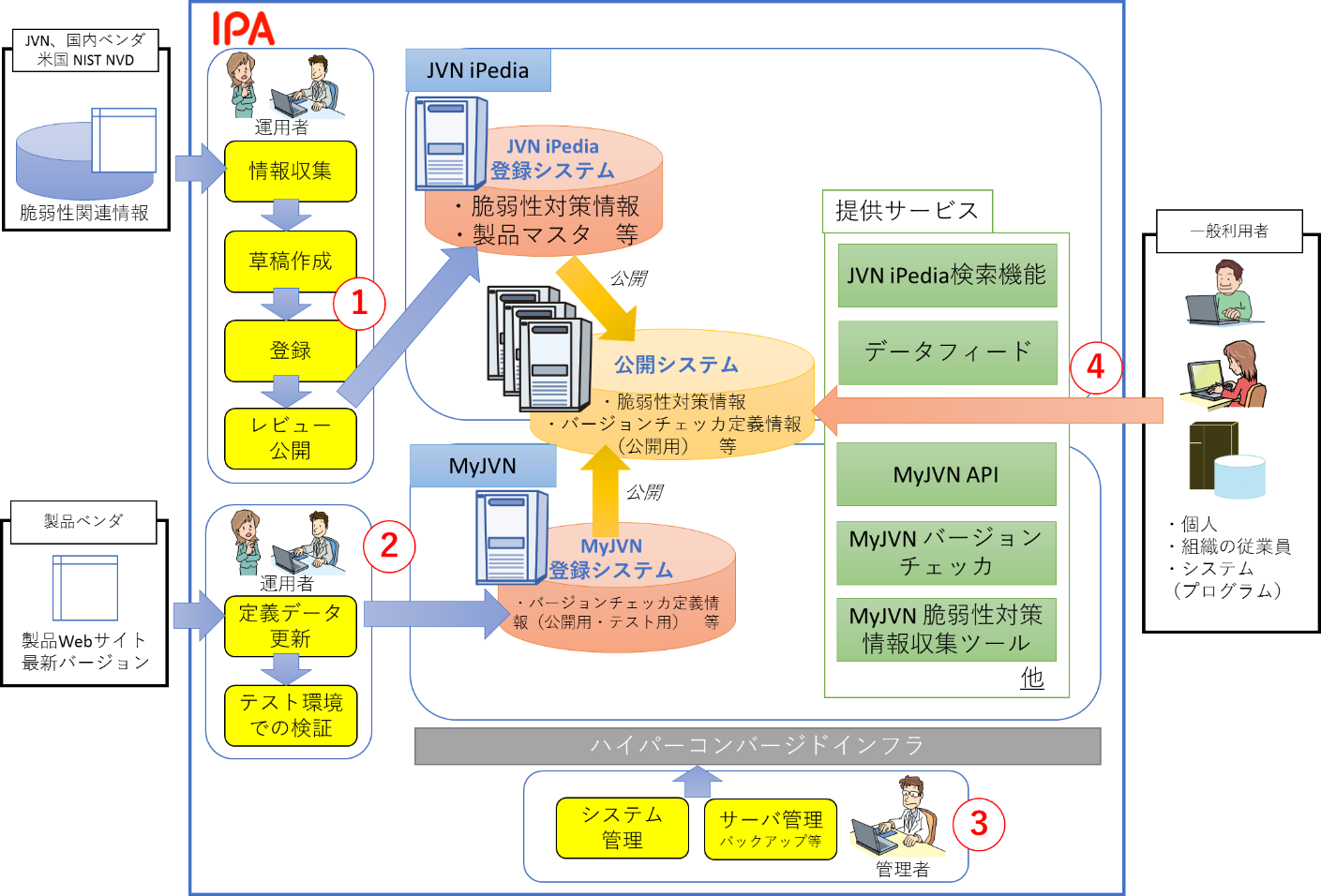 主なIPAの運用フローは以下の通り。IPA運用者は、日々、海外や国内の脆弱性対策情報を網羅的に収集し、必要に応じて日本語に翻訳した上で、JVN iPedia登録システムから登録し、レビューが完了したものを公開システムに公開している。IPA運用者は、日々、デスクトップPC上で広く利用されるソフトウェアの最新バージョンを製品のWebサイトから確認し、その情報をMyJVN登録システムから定義データに反映し、テスト環境での検証後、公開システムに公開している。IPA管理者は、ハイパーコンバジードインフラ上に構成された各種サーバの管理やサーバ上で動作しているシステムの管理を行っている。想定している一般利用者の利用方法は以下の通り。個人のPC利用者や組織の従業員、システム管理者、組織が利用しているシステムからJVN iPeiaやMyJVNが提供している各種サービスを利用し、脆弱性対策情報の収集や、自PCのソフトウェアの最新状況などをチェックする。１．４　作業内容・納入物件本作業の範囲は以下の通りとする。（１）	作業範囲【脆弱性対策情報収集ツールの開発】プロジェクト管理要件定義基本設計システム設計における課題の抽出と解決策の提示詳細設計製造作業テスト（単体テスト、結合テスト、総合テスト等）マニュアル作成運用テスト支援本番環境へのリリース支援【次期機能拡張に係る要件定義】要件定義【次期インフラ環境に係る要件定義】要件定義【現行システムを構成するOSSのアップデート実施による既存プログラムへの影響検証】影響検証（２）	作業内容【MyJVN脆弱性対策情報収集ツールの開発】プロジェクト管理プロジェクト推進における管理作業全般。要件定義機能拡張の目的に照らし、最終的な運用／利用イメージを明確にして実装すべき機能や満たすべき性能などを確定する。基本設計IPAや一般利用者の運用を考慮し、アプリケーションが実装すべき機能、データベース構造、データのイメージ、画面イメージといった、全体像や概要などを確定する。また、②で定義をした要件全般（性能、信頼性、セキュリティ等）についても設計作業を実施する。システム設計における課題の抽出と解決策の提示③の設計工程で発生した課題の抽出と解決策の提示を行う。詳細設計②③④で決定した方針に従い機能の詳細を実装できるレベルに設計する。製造作業設計した内容をベースに、プログラム・ウェブコンテンツの製造を実施する。テスト（単体テスト、結合テスト、総合テスト等）製造したプログラムに必要なテストを実施する。マニュアル作成利用者向けマニュアル及び運用者向けマニュアルを新規に作成する。利用者向けマニュアルでは利用者の操作方法や設定方法、バックアップ方法、利用環境、FAQ等を記載する。運用向けマニュアルではプログラムの修正方法やコンパイル方法、サーバ側で必要な設定方法等を記載する。また、IPAの求めに応じて適宜加筆を行うこと。運用テスト支援IPAが実施する運用テスト（ユーザテスト）の支援を実施する。本番環境へのリリース支援完成したプログラム、ウェブコンテンツを本番稼動環境に設置するための手順を提示する等、リリースの支援を実施する。【次期機能拡張に係る要件定義】要件定義次年度以降に予定しているシステム開発等に備え、開発内容に関連する要件定義を行う。IPA職員へのヒアリング及び現行システムの調査を行い、実現すべき機能や非機能要件を決定する。【次期インフラ環境に係る要件定義】要件定義次年度以降に予定しているインフラ環境の刷新等に備え、次期インフラ環境に関連する要件定義を行う。IPA職員へのヒアリング及び現行システムの調査を行い、実現すべき機能や非機能要件を決定する。また、オンプレミス環境、クラウド環境を想定して、それぞれ実現するために必要なマシンのスペックや数、ネットワーク構成、必要なソフトウェア一覧等を決定する。なお、利用するクラウド環境についてはISMAPクラウドサービスリスト登録済みのサービス利用等、政府機関等のサイバーセキュリティ対策のための統一基準群に準じたものを提案すること。【現行システムを構成するOSSのアップデート実施による既存プログラムへの影響検証】影響検証現行システムを構成しているソフトウェアを最新バージョンにすることにより現行システムの機能に影響がないことを確認する。どのような検証方針で行うのかを検証計画書にまとめ、それに従い検証を実施する。また、検証結果や発見した問題点、そしてそれに対する対応方針等を検証結果報告書にまとめる。（３）	納入関連納入期限：2023年2月28日 (火)納入場所：東京都文京区本駒込2-28-8　　文京グリーンコートセンターオフィス16階独立行政法人情報処理推進機構　セキュリティセンター セキュリティ対策推進部  納入物件：【MyJVN脆弱性対策情報収集ツールの開発】プロジェクト計画書							１式要件定義書								１式基本設計書、詳細設計書、その他設計補助資料、打ち合わせ資料	１式マニュアル（利用者向け、管理者向け）				１式ソースコード、プログラム（ウェブコンテンツを含む）		１式テスト計画書・品質評価報告書					１式【次期機能拡張に係る要件定義】要件定義書								１式【次期インフラ環境に係る要件定義】要件定義書								１式【現行システムを構成するOSSのアップデート実施による既存プログラムへの影響検証】検証計画書・検証結果報告書						１式電子媒体（DVD-R等）1部をIPAに納入すること。電子媒体の形式等についてはIPAが指定する様式（MS-Word、MS-Excel等）とすること。②、③、④、⑥、⑦、⑧、⑨は、検収用に紙媒体（部数は１部）でもIPAに提出すること。なお、③内の打ち合わせ資料は、IPAとの打ち合わせ及び設計方針等を決定するために提供した資料及び議事録のこと。打ち合わせ資料については、データのみで紙媒体での提供は不要とする。⑥は、テスト方法やテスト仕様書に基づき実施したテスト結果を含めて、品質の仕上がり具合がわかる資料とすること。また、ステップ数等次回以降の開発に備えて必要な情報を記載すること。なお、品質評価報告書はすべてのテスト工程を基にして報告をすること。⑨は、納品時は、1つの資料にまとめてもよいこととする。納入物件に挙げる以外の成果物についても、適宜IPAに提出することとする。２．システムの要件２．１　システムの概要(及び対象業務要件) 「脆弱性対策情報データベース JVN iPedia」及び「脆弱性対策情報共有フレームワークMyJVN」に関する開発等を行う。提供しているサービスの1つである脆弱性対策情報収集ツール（mjcheck3）を参考に機能の再設計、追加及び実行環境を変更した新しい脆弱性対策情報収集ツール（mjcheck4(仮)）を開発する。mjcheck3は、JVN iPediaに登録されている脆弱性対策情報を事前に設定した製品名等でフィルタリングして収集するツールで、利用者は必要な脆弱性対策情報のみを効率的に収集することが可能になる。mjcheck3はAdobe Airで作成されているが、それを廃止し、新しく.NETで動作するmjcheck4を作成する。また、利用しているソフトウェアに含まれるOSS等のソフトウェアを一覧で列挙するSBOMという仕様が活用されだしている。そのSBOMの情報を取り込む機能を追加し、脆弱性対策情報の収集対象を漏れなく収集できるようにする。　また、次年度以降に予定しているインフラ環境の刷新等に備え、次期インフラ環境に関連する要件定義を行う。併せて他システムとの連携強化や発信する情報の充実等を行う機能拡張を予定しており、実現すべき機能や非機能要件を決定する。　さらに、現行システムを構成するミドルウェアを最新にアップデートした場合の既存プログラムの影響検証を実施し、次年度以降に予定している刷新に備え課題を洗い出す。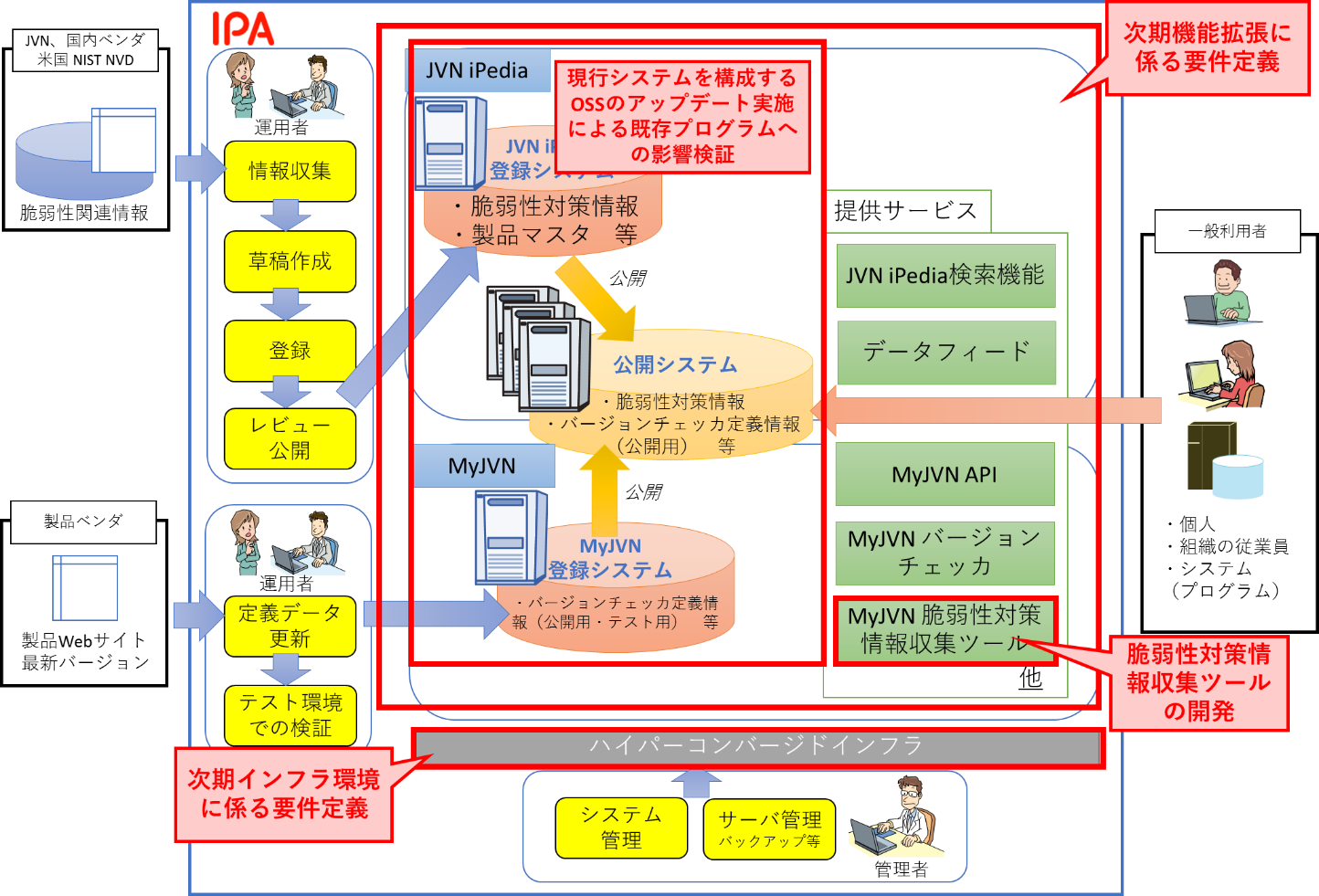 ２．２　情報システムの機能等に関する要件（１）機能要件JVN iPedia/MyJVNシステムの現行システムの主な機能の一覧と概要は以下の通り。　以下の機能追加・変更を行うこと。【１】MyJVN脆弱性対策情報収集ツールの開発【１－１】MyJVN脆弱性対策情報収集ツール（mjcheck4(仮)）の開発.NETで動作するMyJVN脆弱性対策情報収集ツールを作成すること。Adobe Air版（mjcheck3）に存在する機能は極力継続して実装すること。将来的な機能拡張（新しい製品識別子に対応等）を想定したデータ構造、コード体系とすること。製品識別子CPEが特定のフォーマットで記載されたファイル（ 以降、SBOMファイル）を取り込む機能を追加する。取り込んだSBOMファイルにより、自動的に収集対象の製品が選択されること。mjcheck4で指定したベンダ製品をSBOMファイルに出力する機能を追加すること。お知らせ通知機能を追加すること。起動時にIPAのサーバと通信を行い、応答内容に応じて任意でmjcheck4の利用者にメッセージを出力すること。収集した脆弱性対策情報の一覧から選択した脆弱性対策情報に紐づくJVN iPediaのページを開けるようにすること。収集セットにてCVSSの値に応じてフィルタリングできる機能を追加する。また、複数（重要と警告等）のフィルタリングに対応すること。注意警戒情報サービスの情報を製品に応じてフィルタリングできる機能を追加する。フィルタリング対象の設定方法や出力箇所（脆弱性対策情報と一緒に出力する、または別枠に出力する等）の詳細は設計時に決定する。可能な限り脆弱性対策情報の収集にはMyJVN APIを利用すること。なお、利用は必要最低限とし、サーバ側への負荷を考慮すること。例えば初回時はデータフィードを活用する、連続した通信を行わないようにツール内のデータベース等に収集済みの脆弱性対策情報を保存（キャッシュ）する等。画面インターフェースや遷移方法、メニューの内容等を見直すこと。詳細は設計時に決定する。・画面の遷移イメージ及び各画面で実現する機能（仮）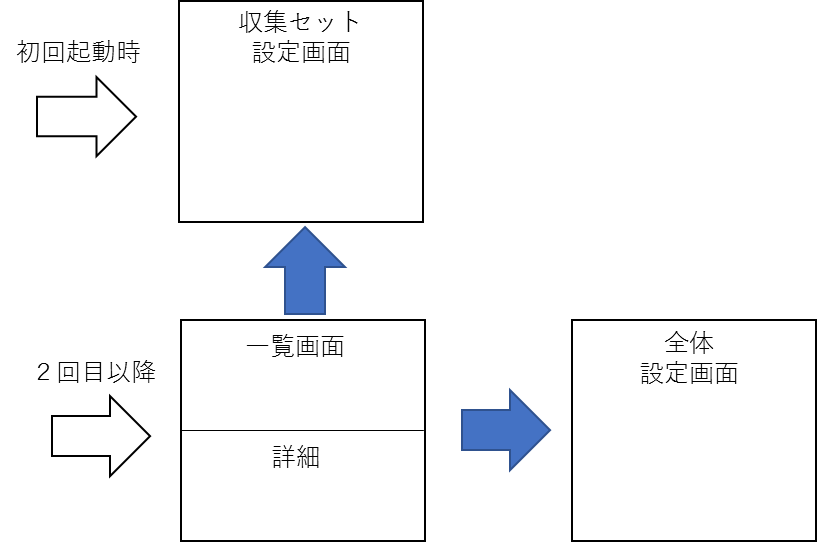 【１－２】ウェブコンテンツの新規作成・変更今回の開発に伴い追加・変更が必要となるJVN iPedia/MyJVNのウェブコンテンツを洗い出し、新規作成、変更を行うこと。【１－３】マニュアルの新規作成利用者向けマニュアル及び運用者向けマニュアルを新規に作成すること。利用者向けマニュアルでは利用者の操作方法や設定方法、バックアップ方法、利用環境、FAQ等を記載する。運用向けマニュアルではプログラムの修正方法やコンパイル方法、サーバ側で必要な設定方法等を記載する。IPAの求めに応じて適宜加筆を行うこと。【２】次期機能拡張に係る要件定義次年度以降に予定しているシステム開発等に備え、開発内容に関連する要件定義を行う。IPA職員へのヒアリング及び現行システムの調査を行い、実現すべき機能や非機能要件を決定すること。機能拡張において検討を予定している要件を【２－１】から【２－６】に示す。【２－１】MyJVN APIのCSAF・STIX準拠の出力対応■概要　脆弱性情報等の脅威情報を複数の組織やシステム間で情報の共有を行うための標準化の仕様としてCSAFやSTIXが利用されている。MyJVN APIにおいてその仕様の出力形式に対応する事を検討している。■MyJVN API脆弱性対策情報をCSAF（CSAF 2.x（開発時の最新バージョン）に対応）に準拠して出力するAPIの仕様を検討すること。脆弱性対策情報をSTIX（STIX  2.x（開発時の最新バージョン）に対応）に準拠して出力するAPIの仕様を検討すること。【２－２】複数の製品識別子に対応・データベース拡張■概要脆弱性の影響がある製品を一意に識別するための識別子としてCPEが広く使われており、NISTが運営するNVDにて採番されている。昨今製品識別子としてCPEとは異なる、SBOMで使われるSWIDタグやSPDX、CyCloneDXという標準化の仕様の中で使われる製品識別子が登場しており、JVN iPedia/MyJVNでもそれらの仕様に対応した製品識別子を取り込み、複数の製品識別子を発信できるようにする事を検討している。　また、複数の製品識別子の追加に併せて、現行システムでCPEを管理しているCPE情報登録システムデータベース（以降、CPEDB）の拡張と、CPEDBとは別にバージョンが付与されたCPEやSWID等の製品識別子等を管理するバージョン付CPE情報登録システムデータベース（以降、CPEvDB）を作成する事を検討している。■JVN iPedia登録システム拡張後のCPEDBの仕様を検討すること。また、バージョン付製品識別子を管理するCPEvDBの仕様を検討すること。ベンダ製品管理機能を拡張し、CPEDBにSWIDタグ、SPDX、CyCloneDXに対応した製品識別子を登録可能となるように検討すること。また、拡張用の予備の識別子（以降、Ex ID）を登録可能となるように検討すること。上記製品識別子の登録が必要な機能を洗い出し、登録可能となるように検討すること。インターフェースは基本的に現行システムを流用・拡張すること。■MyJVN APIレスポンスでバージョン付CPE、SWIDタグ、SPDX、CyCloneDXに対応した製品識別子、Ex ID等を出力するAPIの仕様を検討すること。変更が不要なフィード（バージョンのようなもの）のAPIのレスポンスは現行システムと同じとなるように検討すること。【２－３】製品名の別名対応・バージョンの自動判定対応■概要　現行のJVN iPediaでは、影響を受けるシステムの製品名はCPEに紐づく製品名が出力され、各脆弱性対策情報で共通で使われる。一方、JVN iPediaに登録される脆弱性対策情報の収集元としているサイトでは製品名が統一されておらず、CPEに紐づく製品名をそのまま使いづらい場合がある。そのため、影響を受けるシステムの製品名を自由に変更できる機能追加を検討している。また、現行システムの影響を受けるシステムのバージョン表記はウェブでの閲覧を主目的として登録している。脆弱性対策情報の収集の自動化に対応するため、MyJVN APIを活用して機械的にバージョンを取得・判定可能にする事を検討している。■JVN iPedia登録システム脆弱性情報管理機能を拡張し、JVN iPediaの影響を受けるシステムに表示される製品名を変更できる機能を検討すること。表示用のバージョン及び自動判定用のバージョンを登録できるように検討すること。上記製品名、バージョン等の登録が必要な機能を洗い出し、登録可能となるように検討すること。インターフェースは基本的に現行システムを流用・拡張すること。■MyJVN APIレスポンスで上記製品名、バージョン等を出力するAPIの仕様を検討すること。変更が不要なフィード（バージョンのようなもの）のAPIのレスポンスは現行システムと同じとなるように検討すること。【２－４】CVSSv3.1対応■概要　昨今、CVSSの最新バージョンであるCVSSv3.1が広く使われている。JVN iPedia/MyJVNもCVSSを当該バージョンに対応する事を検討している。また、将来的なCVSSの新バージョンの公開に備え、柔軟に対応できる仕組みを検討する。■JVN iPedia登録システム脆弱性情報管理機能を拡張し、CVSSv3.1の登録を可能となるように検討すること。CVSSv3系は、CVSSv3.0又はv3.1のどちらか片方を登録可能となるように検討すること。CVSSに関連する拡張用の予備の項目を登録可能となるように検討すること。上記CVSSv3.1、CVSSに関連する拡張用の予備の項目等の登録が必要な機能を洗い出し、登録可能となるように検討すること。インターフェースは基本的に現行システムを流用・拡張すること。■MyJVN APIレスポンスでCVSSv3.1及びCVSSに関連する拡張用の予備の項目等を出力するAPIの仕様を検討すること。変更が不要なフィード（バージョンのようなもの）のAPIのレスポンスは現行システムと同じとなるように検討すること。【２－５】データフィードの出力拡張「【２－１】MyJVN APIのCSAF・STIX準拠の出力対応」、「【２－２】複数の製品識別子に対応・データベース拡張」、「【２－３】製品名の別名対応・バージョンの自動判定対応」、「【２－４】CVSSv3.1対応」、の対応に伴い追加・変更となるMyJVN APIの新フィードのレスポンス内容をデータフィードに出力するように検討すること。【２－６】管理機能の改善■JVN iPedia登録システム/MyJVN登録システム等現行システムでは画面遷移の方法でshowModalDialogを使用しており、全面的に別の画面遷移方法に見直すように検討すること。IPA職員へのヒアリングを行い、その他修正を行う必要がある箇所を洗い出し修正方法を検討すること。【３】次期インフラ環境に係る要件定義次年度以降に予定しているインフラ環境の刷新等に備え、次期インフラ環境に関連する要件定義を行うこと。IPA職員へのヒアリング及び現行システムの調査を行い、実現すべき機能や非機能要件を決定すること。オンプレミス環境、クラウド環境を想定して、実現するために必要なマシンのスペックや数、ネットワーク構成、必要なソフトウェア一覧等を決定すること。【４】現行システムを構成するOSSのアップデート実施による既存プログラムへの影響検証現行システムを構成しているソフトウェアを最新バージョンにすることにより現行システムの機能に影響がないことを確認すること。現行システムへの影響がある等により、最新バージョンへの更新ができない場合、影響範囲を調査の上、IPAと協議して方針を決定すること。最新バージョンにするにあたり商用ライセンスが必要な場合は準備すること。（２）画面要件今回の開発に伴い追加・修正される画面は（１）の要件に従うこと。（３）情報・データ要件「（１）機能要件」で変更になった入出力以外、新システムは現行システムを踏襲すること。（４）外部インタフェース要件「（１）機能要件」で変更になったインターフェース以外、新システムは現行システムのインターフェースを踏襲すること。２．３　設計に係る要件（１）設計方針に関する要件「２．２　情報システムの機能等に関する要件」に記述されている要件を満たすように、基本設計及び詳細設計を行うこと。また、下記の点を考慮すること。開発するプログラムは現行の機能を引き継ぐこと。今回の開発の内容が既存機能に影響を与えないこと。影響がある場合は修正すること。ユーザインターフェースの設計においては、IPA運用者や利用者の利便性を考慮したデザインや操作性にすること。基本設計工程においてはIPAと定期的（週1回程度）に打ち合わせを行い、IPAとの設計についての認識のずれがないように進めること。その他の工程においてもIPAとプロジェクトの進行状況に応じて適宜打ち合わせを行うこと。利用／運用イメージを含めた詳細な仕様は、請負者が主体で提案し、IPAの承認を得て設計を行うこと。当初の設計要件から変更がある場合は、代替案を作成し、IPAの承認を得ること。現行のプログラムやシステムとの整合性を考慮したアーキテクチャを採用すること。基本設計作業の完了をマイルストーンとして設定し、基本設計書についてIPAの承認を得てから詳細設計、開発を進めること。（２）信頼性要件要件定義又は基本設計で決定した機密性、完全性、可用性を実現すること。（例えば、可用性の観点ではMyJVN脆弱性対策情報収集ツール（mjcheck4(仮)）の開発において、mjcheck4を一定時間の連続起動を維持する等）（３）拡張性要件機能毎にモジュール化して実装する等、将来的な機能の追加が容易であること。（４）上位互換性要件組み込むソフトウェアについては、安定かつ最新バージョンを導入すること。ソフトウェアのバージョンによる相性問題等がある場合は、対応方針を検討し、IPAの承認を得てから対応すること。（５）システム中立性要件設計書やマニュアル等のドキュメント類が、第三者にも分かりやすく作成されること。（６）事業継続性要件利用者側で障害が発生した際に復旧できるバックアップの取得方法を採用すること。（７）権限管理要件利用目的に応じて与えられる権限は必要最小限にすること。余分なアカウントや権限は作成しないこと。（８）情報セキュリティ対策設計・開発前にセキュリティ対策をIPAに提示し、承認を得てから作業を行うこと。開発をするツールは利用者のPCにインストールをするため、PC自体が脆弱とならないよう考慮した仕様とすること。その他、7.3の情報セキュリティに関する事項を実施すること。（９）アクセシビリティ要件利用者の使い勝手を考慮した設計をすること２．４　稼働環境等要件　以下のOSやブラウザで新システムの各種サービス・ツールが動作すること。詳細については要件定義時に決定する。■IPA運用者・管理者・一般利用者側環境２．５　規模・性能要件（１）規模要件将来的な増加を見越した規模のデータを設定し、それを処理できるようにすること。JVN iPediaに登録されている脆弱性対策情報関連の件数は以下の通りである。JVN iPediaに登録されている脆弱性対策情報の件数：約150,000件JVN iPediaに登録されているベンダの数：約20,000件JVN iPediaに登録されている製品の数：約50,000件 （２）性能要件JVN iPedia/MyJVNのサーバ側に負荷を掛けない仕様とすること。例えば、MyJVN APIの利用は必要最小限とし差分のみを利用する、初回時はデータフィードを活用する等。利用者に継続的な遅延を与えるようなレスポンス速度にしないこと。３．　作業及び作業環境等に係る要件開発、テスト等に係る作業については、請負者が用意する場所にて実施すること。開発、テスト等に必要な機器等は、請負者が用意すること。開発、テスト等に使用する機器等については、ウイルス対策、脆弱性対策等、十分なセキュリティ対策が実施されていること。４．　システム試験テストを実施し、本番稼働できる状態であることを確認すること。テスト計画を立案し、本番稼動前に適切なテストを実施し、開発したプログラムの品質を保証すること。本番稼動環境と同等の利用環境下において、開発したプログラムの操作作業を行い、機能、性能、セキュリティ面を含めて、利用可能な状態が保たれているか、十分な確認作業を行うこと。以下のテストを実施すること。また、必要に応じて、それ以外のテストも実施すること。単体テスト結合テスト総合テストIPAが行うユーザテストについて、2週間の期間を設けること。また、納入に際しては、ユーザテストの指摘事項が改善されていること。テストは、IPAと合意をとったテスト計画に従い実施すること。５．作業の体制及び方法５．１　プロジェクトの体制等本プロジェクトの責任者として、プロジェクトマネージャ（PM）を配置し、プロジェクトマネージャはシステムの開発・管理に関する経験を有する者とする。本プロジェクトを円滑に実施するために最適な体制を示すこと。各自の役割及び責任範囲を定義すること。再請負先がある場合はそれらを含むこと。通常時の連絡体制の他、非常時の連絡体制についても含むこと。要員の要件経済産業大臣指定試験機関である情報処理技術者試験センターが行う情報処理技術者試験のうち、以下のすべての試験における合格者、または同等の資格を有する要員が体制内に含まれること。プロジェクトマネージャ試験情報処理安全確保支援士試験※旧情報セキュリティスペシャリスト試験、旧テクニカルエンジニア試験（情報セキュリティ）または情報セキュリティアドミニストレーターでも可システムアーキテクト試験※旧アプリケーションエンジニア試験でも可クライアントサーバーシステムの開発経験があり、開発に関する十分な知識を有するプロジェクトメンバーが体制内に含まれること。データベースシステムの開発経験があり、開発に関する十分な知識を有するプロジェクトメンバーが体制内に含まれること。ソフトウェアの脆弱性について十分な知識を有しており、SCAPを理解している要員が体制内に含まれること。クラウドシステムの構築について経験があり、十分な知識を有するプロジェクトメンバーが体制内に含まれること。日本語の会話、及び読み書きが可能で、担当者及びIPA役職員と十分な意思疎通が図れること。プロジェクトメンバーに変更が生じる場合には、事前にIPAの合意を得ること。５．２　プロジェクト管理等2023年2月28日までにプロジェクトが完遂できるように計画を立てること。PMBOK（the project management body of knowledge/プロジェクトマネジメント知識体系）等に基づいたIPAと合意したプロジェクト計画書に従って作業を実施すること。作業工程毎にWBSディクショナリを作成し、作業内容、作業担当者（全ての担当者名。組織名や役割名のみは不可）、成果物、レビュー方法、リスク、開始・終了条件を明確にすること。本プロジェクトにおいて発生しうるリスクや発生した課題、是正要求、変更管理については、全てIPAに報告の上、必要に応じてIPAと協議、意思決定すること。また、それらの情報を管理する変更管理表等を作成すること。６．保守要件納入物件についての保証に関する要件は以下の通りとする。納入物件の契約不適合に対して業務完了後1年間無償補修ができる体制を用意すること。納入物件に係る問題で、マニュアル等により判別がつかない事象や、障害等が発生した場合は、IPAの要請に応じて問題解決に協力すること。７．条件等７．１　情報管理体制1) 請負者は本業務で知り得た情報を適切に管理するため、次の履行体制を確保し、発注者に対し「情報セキュリティを確保するための体制を定めた書面（情報管理体制図」」及び「情報取扱者名簿」（氏名、個人住所、生年月日、所属部署、役職等が記載されたもの）を契約前に提出し、担当部門の同意を得ること。（住所、生年月日については、必ずしも契約前に提出することを要しないが、その場合であっても担当部門から求められた場合は速やかに提出すること。）なお、情報取扱者名簿は、業務の遂行のため最低限必要な範囲で情報取扱者を掲載すること。（確保すべき履行体制）　契約を履行する一環として契約相手方が収集、整理、作成等した一切の情報が、IPAが保護を要さないと確認するまでは、情報取扱者名簿に記載のある者以外に伝達又は漏えいされないことを保証する履行体制を有していること。2) 本業務で知り得た一切の情報について、情報取扱者以外の者に開示又は漏えいしてはならないものとする。ただし、担当部門の承認を得た場合は、この限りではない。3) 1)の情報セキュリティを確保するための体制を定めた書面又は情報取扱者名簿に変更がある場合は、予め担当部門へ届出を行い、同意を得なければならない。７．２　履行完了後の情報の取扱いIPAから提供した資料又はIPAが指定した資料の取扱い（返却・削除等）については、担当職員の指示に従うこと。業務日誌を始めとする経理処理に関する資料については適切に保管すること。情報取扱者名簿（例）（※１）受託事業者としての情報取扱の全ての責任を有する者。必ず明記すること。（※２）本業務の遂行にあたって主に保護すべき情報を取り扱う者ではないが、本業務の進捗状況などの管理を行うもので、保護すべき情報を取り扱う可能性のある者。（※３）本業務の遂行にあたって保護すべき情報を取り扱う可能性のある者。（※４）日本国籍を有する者及び法務大臣から永住の許可を受けた者（入管特例法の「特別永住者」を除く。)以外の者は、パスポート番号等及び国籍を記載。 （※５）個人住所、生年月日については、必ずしも契約前に提出することを要しないが、その場合であっても担当部門から求められた場合は速やかに提出すること。情報管理体制図（例）【情報管理体制図に記載すべき事項】・　本業務の遂行にあたって保護すべき情報を取り扱う全ての者。（再委託先も含む。）・　業務の遂行のため最低限必要な範囲で情報取扱者を設定し記載すること。７．３　情報セキュリティに関する事項1) 請負者は、契約締結後速やかに、情報セキュリティを確保するための体制を定めたものを含み、以下に記載する事項の遵守の方法及び提出を求める情報、書類等について、担当職員に提示し了承を得た上で確認書類として提出すること。また、契約期間中に、担当職員の要請により、確認書類に記載した事項に係る実施状況を紙媒体又は電子媒体により報告すること。なお、報告の内容について、担当職員と請負者が協議し不十分であると認めた場合、請負者は、速やかに担当職員と協議し対策を講ずること。2) 請負者は、本事業に使用するソフトウェア、電子計算機等に係る脆弱性対策、不正プログラム対策、サービス不能攻撃対策、標的型攻撃対策、アクセス制御対策、情報漏えい対策を講じるとともに、契約期間中にこれらの対策に関する情報セキュリティ教育を本事業にかかわる従事者に対し実施すること。3) 請負者は、貸与された紙媒体、電子媒体の取扱いには十分注意を払い、当構内に複製が可能な電子計算機等の機器を持ち込んで作業を行う必要がある場合には、事前に担当職員の許可を得ること。なお、この場合であっても、担当職員の許可なく複製してはならない。また、作業終了後には、持ち込んだ機器から貸与した電子媒体の情報が消去されていることを担当職員が確認できる方法で証明すること。4) 請負者は、貸与された紙媒体、電子媒体であっても、担当職員の許可なく当構外で複製してはならない。また、作業終了後には、複製した情報等が電子計算機等から消去されていることを担当職員が確認できる方法で証明すること。5) 請負者は、本事業を終了又は契約解除する場合には、担当職員から貸与された紙媒体、電子媒体を速やかに担当職員に返却又は廃棄若しくは消去すること。その際、担当職員の確認を必ず受けること。6) 請負者は、契約期間中及び契約終了後においても、本事業に関して知り得た当構の業務上の内容について、他に漏らし又は他の目的に利用してはならない。7) 請負者は、本事業の遂行において、情報セキュリティが侵害され又はそのおそれがある場合には、速やかに担当職員に報告を行い、原因究明及びその対処方法等について担当職員と協議し実施すること。8) 請負者は、「政府機関等の情報セキュリティ対策のための統一基準（令和３年度版）（サイバーセキュリティ戦略本部）」 (以下「規程等」)を遵守すること。また、契約締結時に規程等が改正されている場合は、改正後の規程等を遵守すること。9) 請負者は、当構が実施する情報セキュリティ監査又はシステム監査を受け入れるとともに、指摘事項への対応を行うこと。10) 請負者は、ウェブサイト上のウェブアプリケーションの構築又は改修を行う場合には、独立行政法人情報処理推進機構が公開する最新の「安全なウェブサイトの作り方」（以下「作り方」という。）に基づくこと。また、構築又は改修したウェブアプリケーションのサービス開始前に、「作り方」に記載されている脆弱性の検査を含むウェブアプリケーション診断を実施し、脆弱性を検出した場合には必要な対策を実施すること。併せて、「作り方」のチェックリストに従い対応状況を確認し、その結果を記入したチェックリストを担当職員に提出すること。なお、チェックリストの結果に基づき、担当職員から指示があった場合は、それに従うこと。また、TLS通信を行う情報システムの構築/運用/保守を行う場合は、「TLS暗号設定ガイドライン」に基づく設定・管理を行うこと。また、暗号化機能・電子署名機能を使用する情報システムの構築/運用/保守を行う場合は、「電子政府推奨暗号リスト」に基づくアルゴリズム及びプロトコルを採用すること。11) 請負者は、情報システム（ウェブサイトを含む。以下同じ。）の設計、構築等（電子計算機、電子計算機が組み込まれた機器、通信回線装置、電磁的記録媒体等のハードウェア又はソフトウェア（以下「機器等」という。）の調達を含む場合には、その製造工程を含む。）の各工程において、当構の意図しない変更や機密情報の窃取等が行われないことを保証するセキュリティ対策等の管理が、一貫した品質保証体制の下でなされていること。また、具体的な管理手順や品質保証体制を証明する書類等を提出すること。12) 請負者は、情報システムや機器等に意図しない変更が行われる等の不正が見つかったときに、追跡調査や立入検査等、当構と連携して原因を調査し、排除するための手順及び体制を整備していること。それらが妥当であることを証明するため書類を提出すること。13) 請負者は、本事業に従事する者を限定すること。また、請負者の資本関係・役員の情報、本事業の実施場所、本事業の全ての従事者の所属、専門性（情報セキュリティに係る資格・研修実績等）、実績及び国籍に関する情報を担当職員に提示すること。なお、本事業の実施期間中に従事者を変更等する場合は、事前にこれらの情報を担当職員に再提示すること。14) 請負者は、サポート期限が切れた又は本事業の期間中にサポート期限が切れる予定がある等、サポートが受けられないソフトウェアの利用を行わない及びその利用を前提としないこと。また、ソフトウェアの名称・バージョン・導入箇所等を管理台帳で管理することに加え、サポート期限に関するものを含むソフトウェアの脆弱性情報を収集し、担当職員に情報提供するとともに、情報を入手した場合には脆弱性対策計画を作成し、担当職員の確認を得た上で対策を講ずること。15) 請負者は、本事業を実施するに当たり、約款による外部サービスやソーシャルメディアサービスを利用する場合には、それらサービスで要機密情報を扱わないことや不正アクセス対策を実施するなど規程等を遵守すること。16) 請負者は、構築した情報システムの運用保守段階への移行を業務委託する場合には、移行手順及び移行環境に関しての情報セキュリティに関わる運用保守体制の整備、運用保守要員へのセキュリティ機能の利用方法等に関わる教育の実施、情報セキュリティインシデントを認知した際の対処方法の確立等のセキュリティ対策を講ずること。17) 請負者は、本事業を再委託する場合は、再委託されることにより生ずる脅威に対して情報セキュリティが十分に確保されるよう、上記1)～16)の措置の実施を契約等により再委託先に担保させること。また、1)の確認書類には再委託先に係るものも含むこと。以上Ⅳ．入札資料作成要領及び評価手順「脆弱性関連システム JVN iPedia/MyJVNの機能拡張」入札資料作成要領及び評価手順目　　次第1章	入札者が提出すべき資料等	1.1	入札者が提出すべき資料1.2	留意事項第2章	提案書の作成要領及び説明2.1	提案書の構成及び記載事項2.2　　プロジェクト計画書案の作成方法2.3	提案書様式2.4	留意事項第3章　添付資料の作成要領3.1	個人情報保護体制についての記入方法3.2	情報セキュリティ対策ベンチマーク確認書の記入方法第4章	評価項目一覧の構成と記載要領	第5章　評価手順5.1	落札方式5.2	総合評価点の計算5.3　　技術審査5.3.1	技術審査5.3.2	評価基準5.4	合否評価5.5	技術点の算出第1章　入札者が提出すべき資料等1.1　入札者が提出すべき資料入札者は、独立行政法人 情報処理推進機構（以下「機構」という。）が提示する資料を受け、下表に示す資料を作成し、機構へ提示する。[入札者が機構に提示する資料]1.2　留意事項①　提案書について、目次構成は「Ⅴ.評価項目一覧」の構成と同一とすること。②　評価項目一覧の提出にあたっては、「提案書該当ページ」欄に該当する提案書のページ番号が記入されていること、「提案書該当項番」欄に該当する提案書の項番が記入されていること、及び「必須要件」欄に記入漏れがないこと。第2章　提案書の作成要領及び説明2.1　提案書の構成及び記載事項次表に、「Ⅴ.評価項目一覧」から[提案書の目次]の大項目を抜粋したもの及び求められる提案要求事項の概要を示す。提案書は、当該「提案書の目次」に従い、提案要求内容を十分に咀嚼した上で実現可能な内容を記述すること。なお、目次及び要求事項の詳細は、「Ⅴ.評価項目一覧」を参照すること。[提案書目次]2.2　プロジェクト計画書案の作成方法PMBOK等に基づいたプロジェクト計画書案を作成の上、提案書の別紙として提出すること。プロジェクト計画書案は、ひとつの独立したドキュメントとして成立するように構成し、章立てを提案書本文から引き継がずに最初から開始すること。プロジェクト計画書案には、以下の内容が含まれていることを要求する。提案書本文で記述した事項と重複することを妨げない。また、IPA側の体制等、提案時点で知り得ない情報を要するものについては、想定できる範囲内で記述すること。実施体制・作業要員等について、実働可能な人数と役割を含めて図表を用いた記述。・特に再請負により業務の全部または一部を第三者と共同で行う場合には、それぞれの役割分担と関係。	・開発の一部を外注する場合、その作業内容。・主要なリーダ/担当者について、担当作業、スキル、略歴・社内外のセキュリティに関する教育の受講歴・コミュニケーション計画及びプロジェクトの意思決定手順工程計画（資源・工数・要員などの計画を含む）	・EVMに基づくWBS（ワーク・ブレークダウン・ストラクチャー。少なくともレベル２、必要に応じてレベル３まで細分化され、かつ、作業項目毎に工数、コスト等により定量化されていること）・主要なマイルストーン工程管理計画・具体的な、WBSディクショナリーの骨子及び進捗評価基準（あるいはその考え方）・ドキュメント一覧（納品物だけでなく、プロジェクト遂行にあたって用いるドキュメントを全て）品質保証計画・具体的な、ドキュメント作成基準の考え方、ドキュメントレビュー計画、品質評価指標の考え方などなお、一部のドキュメントについて、仕様書において作成基準を指定している場合があるので注意すること。セキュリティ計画・実施体制、設計における情報セキュリティ対策の方針前提条件、制約条件及びリスク分析2.3　提案書様式① 提案書及び評価項目一覧はA4判にて印刷し、特別に大きな図面等が必要な場合には、原則としてA3判にて提案書の中に折り込む。②　提案書については、電子媒体に保存された電子ファイルの提出を求める。その際のファイル形式は、原則として、Microsoft Office形式、Open　Office形式またはPDF形式のいずれかとする（これに拠りがたい場合は、機構まで申し出ること）。記録媒体は、CDまたはDVDとする。2.4 留意事項①　提案書作成に当たって、「1.2 留意事項　①」に注意する。②　機構から連絡が取れるよう、提案書には連絡先（電話番号、FAX番号、及びメールアドレス）を明記する。③　提案書を評価する者が特段の専門的な知識や商品に関する一切の知識を有しなくても評価が可能な提案書を作成する。なお、必要に応じて、用語解説などを添付する。④　提案に当たって、特定の製品を採用する場合は、当該製品を採用する理由を提案書中に記載するとともに、記載内容を証明及び補足するもの（製品紹介、パンフレット、比較表等）補足資料として提出する。⑤　入札者は、提案内容について具体的に提案書本文に記載すること。より具体的・客観的な詳細説明を行うための資料を、提案書本文との対応付けをした上で補足資料として提出することは可能であるが、その際、提案要求事項を満たしているかどうかが提案書本文により判断されることに留意すること。例えば、提案書本文に「補足資料○○参照」とだけ記載しているものは、提案書に具体的提案内容が記載されていないという評価となる。⑥　上記の提案書構成、様式及び留意事項に従った提案書ではないと機構が判断した場合は、提案書の評価を行わないことがある。また、補足資料の提出や補足説明等を求める場合がある。⑦　提案書、その他の書類は、本入札における総合評価落札方式（加算方式）の技術点評価にだけ使用する。ただし、落札者の提案書（別紙を除く）は契約書に添付する。提案書別紙「プロジェクト計画書案」については、調整の後に合意形成するものとする。第3章　添付資料の作成要領3.1　個人情報保護体制についての記入方法【様式-Ａ】を用いて作成してください。「ご回答者連絡先」を記入し、設問に回答（はい、いいえのいずれかに「○」を付してください。）の上、必要事項の追加記入をお願い致します（※余白を縦横に伸縮してご記入ください）。なお、本様式は、個人情報の取扱いに関して御社が講じている保護措置について確認することを目的としております。従いまして、設問は応募資格を定めているものではなく、回答の内容により直ちに失格となるということはありません。但し、プロジェクト計画の妥当性評価に用いる場合があります。3.2　情報セキュリティ対策ベンチマーク確認書の記入方法本件の担当部署を含む組織体を対象として、情報セキュリティ対策ベンチマーク（http://www.ipa.go.jp/security/benchmark/index.html）を実施いただき、その結果をご報告いただきます。【様式-Ｂ】に従い作成してください。なお、本様式は、御社における情報セキュリティに対する取組について確認することを目的としております。従いまして、設問は応募資格を定めているものではなく、回答の内容により直ちに失格となるということはありません。但し、プロジェクト計画の妥当性評価に用いる場合があります。第4章　評価項目一覧の構成と記載要領評価項目一覧の構成及び概要説明を以下に記す。「提案書ページ番号」及び「遵守確認欄」については、【入札者が記載する欄】として記載要領を示している。[評価項目一覧の構成と概要]第5章　評価手順　5.1	　落札方式次の要件を共に満たしている者のうち、「5.2① 総合評価点の計算」によって得られた数値の最も高い者を落札者とする。①　入札価格が予定価格の制限の範囲内であること。②「Ⅴ．評価項目一覧」の遵守確認事項及び評価区分の必須項目を全て満たしていること。総合評価点の計算総合評価点の計算技術点＝ 基礎点 ＋　加点	　　価格点＝ 価格点の配分　×　( 1　－ 入札価格 ÷ 予定価格)　　※価格点は小数点第2位以下を切り捨てとする。②得点配分技術点382点価格点191点5.3　技術審査5.3.1　技術審査「Ⅴ．評価項目一覧」で示す評価項目、評価基準、配点構成に基づき技術審査を行う。なお、審査にはヒアリングより得られた評価を加味するものとする。5.3.2　評価基準各評価項目には、下表の評価指標に則った評価基準が具体的に設定されている。この評価基準に基づき、審査員は合議制により各評価項目の評価ランクを決定する。評価項目によっては、一部の評価ランクを適用しないことが予め決められている場合がある。例えば、任意の提案要求事項については、提案がないことにより不合格としないため、ランクＤは適用しない。ただし、「4 ワーク･ライフ・バランス等の推進に関する指標」については、下表の評価基準に基づき加点を付与する。複数の認定等が該当する場合は、最も配点が高い区分により加点を付与する。※1　改正後女性活躍推進法（令和2年6月1日施行）第12条に基づく認定※2　女性活躍推進法第9条に基づく認定なお、労働時間等の働き方に係る基準は満たすことが必要。※3　常時雇用する労働者の数が300人以下の事業主に限る（計画期間が満了していない行動計画を策定している場合のみ）。※4　新くるみん認定（改正後認定基準（平成29年4月1日施行）により認定）※5　旧くるみん認定（改正前認定基準又は改正省令附則第2条第3項の経過措置により認定）5.4　合否評価評価ランクＤが設定されている評価項目について、評価ランクがＤとなった場合には、不合格となる。従って、一つでも要件を満たしていないと評価した場合は、その提案は不合格となる。5.5　技術点の算出　ランクＤ（不合格）の評価が無い提案について、全ての評価項目における得点を合計し、これを技術点とする。【様式-Ａ】個人情報保護体制について本様式は、個人情報の取扱いに関して御社が講じている保護措置について確認することを目的としております。お手数ですが、最初に「ご回答者連絡先」を記入し、以下の設問に回答（はい、いいえのいずれかを〇で囲みください。）の上、必要事項の追加記入をお願い致します。余白を縦横に伸縮してご記入ください。ご回答者連絡先Ｑ１．個人情報保護に係るプライバシーポリシー・規程・マニュアルはございますか。　【　は　い　・　いいえ　】「は　い」を○で囲んだ方は、以下の事項を記入してください。Ｑ２．個人情報保護に係る組織内体制はありますか。　【　は　い　・　いいえ　】「は　い」を○で囲んだ方は、以下の事項を記入してください。Ｑ３．個人情報を取扱う従事者（派遣職員、アルバイトを含む）への教育・研修を実施しておりますか。【　は　い　・　いいえ　】「は　い」を○で囲んだ方は、以下の事項を記入してください。Ｑ４．個人情報保護に係る監査規程はありますか。　　　　　　　　　　 【　は　い　・　いいえ　】「は　い」を○で囲んだ方は、以下の事項を記入してください。Ｑ５．情報処理システムの安全対策はありますか。                   【　は　い　・　いいえ　】「は　い」を○で囲んだ方は、以下の事項を記入してください。「いいえ」と回答した設問に対して、このたびのＩＰＡからの個人情報を取扱う業務を実施する上でご検討されている保護措置の案があれば以下にご記入ください。形式は自由です。余白を縦横に伸縮してご記入ください。Ｑ６．認定団体からプライバシーマークを付与されておりますか。    【　は　い　・　いいえ　】「は　い」を○で囲んだ方は、以下の事項を記入（上書き）してください。【様式－Ｂ】　　年　　月　　日[法人名][責任者役職・氏名]情報セキュリティ対策ベンチマーク確認書情報セキュリティ対策ベンチマークを実施し、下記の評価結果に相違ないことを確認します。記1.確認日時　　年　　月　　日 【実際に確認を行った日時】2. 確認対象【情報セキュリティ対策ベンチマークの確認を行った範囲について記載	（例、本件業務を請け負われる部署を含む組織体等の名称）】3. 情報セキュリティ対策ベンチマーク実施責任者【情報セキュリティ対策ベンチマークによる確認を実施した者。】4. 確認結果全項目に係る平均値：　　なお、ベンチマーク実施出力結果を別紙として添付します。Ⅴ．評価項目一覧別紙「評価項目一覧」を参照すること。更新年月日更新内容備考2022年10月11日本書　Ⅰ．入札説明書-14.その他 (4)【修正前】　E-mail：isec-lab-kobo@ipa.go.jp【修正後】　E-mail：isec-vm-kobo@ipa.go.jp本書　Ⅲ．仕様書-５．作業の体制及び方法-５．２　プロジェクト管理等【修正前】2023年2月16日までにプロジェクトが完遂できるように計画を立てること。【修正後】　2023年2月28日までにプロジェクトが完遂できるように計画を立てること。2022年11月10日本書　Ⅰ．入札説明書-7．開札の日時及び場所 (2) 開札の場所【修正前】東京都文京区本駒込2-28-8　　文京グリーンコートセンターオフィス15階独立行政法人情報処理推進機構　委員会室2【修正後】東京都文京区本駒込2-28-8　　文京グリーンコートセンターオフィス13階独立行政法人情報処理推進機構　会議室CNo.提出書類提出書類部数①委任状（代理人に委任する場合）様式21通②入札書（封緘）様式31通③提案書（別紙を含む）－4部及び電子ファイル④添付資料（２種類）「Ⅳ.入札資料作成要領及び評価手順」を参照のこと4部⑤補足資料（任意）4部⑥評価項目一覧－4部⑦令和4・5・6年度競争参加資格（全省庁統一資格）における資格審査結果通知書の写し－1通⑧提案書受理票様式41通法人名所属部署名担当者名電話番号E-mail質問書枚数枚中枚目資料名例）　○○書ページ例）　P○項目名例）　○○概要質問内容質問内容提出年月日：　　　　　　年　　　　月　　　　日法 人 名：所 在 地：　〒担 当 者：　所属・役職名　　　　　　　　氏名　　　　　　　　TEL　　　　　　　　　　　　　　            FAX           E-MailNo.提出書類部数有無No.提出書類部数有無①委任状（委任する場合）1通②入札書（封緘）1通③提案書（別紙を含む）4部③提案書（電子ﾌｧｲﾙ）1部④添付資料（2種類）4部⑤補足資料（任意）4部⑥評価項目一覧4部⑦資格審査結果通知書の写し1通⑧提案書受理票(本紙)切り取り切り取り用語説明JVN iPediaIPAが運営する脆弱性対策情報データベース。MyJVNIPAが運営する脆弱性対策情報共有フレームワーク。脆弱性対策情報JVN iPediaに登録されているタイトルや概要、影響を受けるシステム、対策等のこと。SBOMSoftware Bill of Materials。ソフトウェア部品表。ソフトウェア部品の⼀覧とそのライセンス等で構成。SCAPSecurity Content Automation Protocol。情報セキュリティ対策の自動化と標準化を行うための仕様。CPECommon Platform Enumeration。製品を一意に識別するための製品識別子の1つ。CSAFCommon Security Advisory Framework。脆弱性関連情報を報告・共有するための国際的な標準記述形式。STIXStructured Threat Information eXpression。サイバー攻撃を特徴付ける事象などを取り込んだサイバー攻撃活動に関連する項目を記述するための技術仕様。SWIDタグSoftware Identificationタグ。ソフトウェアの導入状況を把握するために、導入されたソフトウェアを識別するための規格。SPDXSoftware Package Data Exchange。コンポーネント、ライセンス、著作権、セキュリティ参照など、ソフトウェアの部品表情報を伝達するためのオープン標準。CyCloneDXアプリケーションのセキュリティコンテキスト及びサプライチェーンコンポーネント分析で使用するために設計された軽量のソフトウェア部品表(SBOM)。システム名/サービス名機能概要JVN iPedia登録システム脆弱性情報管理JVN iPediaで公開される脆弱性対策情報を検索、登録（ファイルインポート「Dokuwiki形式からインポート機能」、更新等）、削除、公開等を行う機能。また、更新時の製品追加において複数の製品を一括で登録する「ベンダ・製品を一括追加機能」もある。なお、登録した脆弱性対策情報はMyJVN API（getOverviewList等）から取得できる。JVN iPedia登録システムベンダ製品管理脆弱性対策情報に含まれる影響を受けるシステムのCPE、ベンダ名、製品名、アドバイザリ等を検索、登録（更新）、削除、公開等を行う機能。また、複数のベンダ製品をTXTファイルで取り込んで登録する「ベンダ製品一括登録機能」もある。さらに、「CPEベンダ製品集約機能」では、登録済みの複数のCPEベンダ名を別の１つのCPEベンダ名に集約したり、複数のCPE製品名を別の1つのCPE製品名に集約できる。なお、登録したCPE等はMyJVN API（getVendorList等）から取得できる。JVN iPedia登録システム注意警戒情報管理注意警戒サービスに公開する情報を検索、登録（更新）、削除、公開等を行う機能。注意警戒情報はエントリー（見出しのようなもの）とアイテム（URLや項目名等をまとめたもの）の組み合わせで構成され、1つのエントリーの中に複数のアイテムが含まれる。なお、登録した注意警戒情報はMyJVN API（getAlertList）から取得できる。MyJVN登録システム-MyJVNバージョンチェッカにおいてソフトウェアが最新かどうかを判定する定義ファイル（OVAL）を検索、登録（更新）、削除、公開等を行う機能。なお、本OVAL情報はMyJVN API（getOvalList等）から取得できる。MyJVNバージョンチェッカ-PC内にインストールされているソフトウェアが最新かどうかをチェックできるツール。脆弱性がある古いソフトウェアがインストールされていないかをチェックできる。MyJVN 脆弱性対策情報フィルタリング収集ツール (mjcheck3)-JVN iPediaに登録されている脆弱性対策情報を事前に設定した製品名等でフィルタリングして収集するツール。利用者に必要な脆弱性対策情報のみを効率的に収集できる。MyJVN APIgetVulnOverviewListJVN iPediaに登録されている脆弱性対策情報の一覧を取得できるAPI。MyJVN APIgetVulnDetailInfoJVN iPediaに登録されている脆弱性対策情報の詳細を取得できるAPI。MyJVN APIgetVendorListJVN iPediaに登録されているベンダの一覧を取得できるAPI。MyJVN APIgetProductListJVN iPediaに登録されている製品の一覧を取得できるAPI。MyJVN APIgetStatisticsJVN iPediaに登録されている脆弱性対策情報の件数や、CVSSの深刻度別割合等の統計情報を取得できるAPI。MyJVN APIgetAlertList注意警戒サービスに登録されている情報を取得できるAPI。MyJVN APIgetOvalListgetOvalDatagetXccdfListgetXccdfDataMyJVN登録システムに登録されているOVAL情報等を取得できるAPI。JVN iPedia公開システムデータフィードJVN iPediaに公開されている脆弱性対策情報の新着・更新情報をRSS形式で出力。また、全情報のベンダや製品、脆弱性対策情報のアーカイブをXML形式で出力。JVN iPedia公開システムベンダ名/製品名検索JVN iPediaの検索条件のベンダ名・製品名をキーワードで検索し、ヒットした製品名を検索条件に指定できる機能。画面概要・機能概要・機能収集セット設定画面概要収集対象とするベンダ・製品や条件の設定収集セット設定画面機能・収集対象の製品の指定・収集対象のベンダ・製品を抽出する検索・検索キーワードの指定・検索対象期間の指定・検索対象のCVSS値の指定・SBOMが記載されたファイルの取り込み、ベンダ・製品の指定に反映（反映される前に登録内容を確認できる）・収集対象の製品をSBOMが記載されたファイルに出力すること・収集セット名（検索条件を識別する名称）の指定・メールアドレスの指定一覧画面概要収集した情報の出力一覧画面機能・設定画面で指定した条件で脆弱性対策情報の一覧を表示・一覧のソート・一覧のページ切り替え（件数が多い場合）・一覧の中から選択した脆弱性対策情報の詳細情報を表示・詳細情報を設定画面で指定したメールアドレス宛に送信するメールを生成・収集セット切り替え（収集セットが複数ある場合）・一覧及び詳細情報をファイルにエキスポート全体設定画面（画面ではなく一覧画面のメニューとしても可）概要全体に関わる設定の管理全体設定画面（画面ではなく一覧画面のメニューとしても可）機能・収集セットを新規に作成（実際の設定は収集セット設定画面で行う）、・設定済みの収集セットを修正・削除する収集セットを指定・収集セット設定をファイルにエキスポート・収集セット設定のファイルをインポートその他機能・起動時のお知らせ通知機能（MyJVNバージョンチェッカと同等のもの）対象動作環境要件IPA運用者・管理者■OS・Windows 10/11■ブラウザ・Microsoft Edge テスト時の最新版・Google Chrome テスト時の最新版・Mozilla Firefox テスト時の最新版一般利用者■OS・Windows 10/11・Windows Server・Linux デストリビューション（Red Hat Enterprise Linux等※）※対象となるOSについては要件定義時に決定する。■ブラウザ・Microsoft Edge テスト時の最新版・Google Chrome テスト時の最新版・Mozilla Firefox テスト時の最新版(しめい)氏名個人住所生年月日所属部署役職パスポート番号及び国籍（※４）情報管理責任者（※１）Ａ情報取扱管理者（※２）Ｂ情報取扱管理者（※２）Ｃ業務従事者（※３）Ｄ業務従事者（※３）Ｅ再委託先Ｆ資料名称資料内容①委任状②入札書詳しくは入札説明書を参照のこと。③提案書仕様書に記述された要求仕様をどのように実現するかを説明したもの。主な項目は以下のとおり。・全体方針・情報システムの機能等に関する要件の実現方策・設計に係る要件の実現方策・稼働環境等の要件に対する適合性別紙：「プロジェクト計画書案」にて作業の体制及び管理方法などについて記載すること。④添付資料以下の資料を添付すること。・「個人情報保護体制について」・「情報セキュリティ対策ベンチマーク確認書」⑤補足資料（任意提出）入札者が作成した提案の詳細を説明するための資料。補足資料に記載されている内容は、直接評価されて点数が付与されることはない。例：担当者略歴、会社としての実績、実施条件等※ワーク・ライフ・バランス等の推進に関する項目を提案書に含める場合は、認定通知書等の写しを添付すること。⑥評価項目一覧　Ⅴ．評価項目一覧にて提示している、本件に係る提案をどのような観点・基準で評価するかを取りまとめた表。⑦提案書受理票詳しくは入札説明書を参照のこと。提案書目次項番大項目提案要求事項の概要説明1全体方針目標設定、実施作業内容、開発プロセス、採用するシステムアーキテクチャについて2情報システムの機能等に関する要件の実現方策技術的課題のある機能の実現方策3ワーク・ライフ・バランス等の推進に関する指標ワーク・ライフ・バランス等の推進に関する認定又は行動計画の策定状況。※本項目を提案書に含める場合は、認定通知書等の写しを添付すること。4プロジェクト計画書案本件を確実に実施するための、体制、要員、工程計画、工程管理計画、品質保証計画、セキュリティ計画などについて「プロジェクト計画書案」としてまとめたもの。詳細は、2.2プロジェクト計画書案の作成方法を参照のこと。項目欄名項目欄名概要説明提案書の目次提案書の目次評価項目一覧の提案書の目次。提案書の構成は、評価項目一覧の構成と同一であること。評価項目評価項目評価の観点。評価区分遵守確認事項本件を実施する上で遵守すべき事項。これら事項に係る内容の提案は求めず、当該項目についてこれを遵守する旨を記述する。評価区分提案要求事項（必須）必ず提案するべき事項。これら事項については、入札者が提出した提案書について、各提案要求項目の審査基準に従い評価し、それに応じた得点配分の定義に従い採点する。基礎点に満たない提案は、不合格とする。評価区分提案要求事項（任意）必ずしも提案する必要はない事項。これら事項については、入札者が提案書に記載している場合にのみ、各提案要求項目の審査基準に従い評価し、それに応じた得点配分の定義に従い採点する。また、当該項目への提案内容により不合格となることはない。提案書ページ番号提案書ページ番号【入札者が記載する欄】作成した提案書における該当ページ番号を記載する。該当する提案書の頁が存在しない場合には空欄とする。評価者は、本欄に記載されたページを各提案要求事項に係る提案記述の開始ページとして採点を行う。プロジェクト計画書案については、別紙における該当ページ番号を記載すること。遵守確認欄遵守確認欄【入札者が記載する欄】評価区分が「遵守確認事項」の場合に、入札者は、遵守確認事項を実現・遵守可能である場合は○を、実現・遵守不可能な場合（実現・遵守の範囲等について限定、確認及び調整等が必要な場合等を含む）には×を記載する。配点構成及び審査基準配点構成及び審査基準評価区分が「提案要求事項（必須）」または「提案要求事項（任意）」の評価項目に対して、どのような基準で採点するかを示している。総合評価点　＝　技術点　＋　価格点評価ランク評価指標A通常想定される提案として、優位性のある内容である。B通常想定される提案としては妥当な提案であると認められる。C最低限の記述があると認められる。D内容が要件に対して不十分である、明らかに提案要求事項を満たさない、他の提案内容との間に看過できない矛盾がある、遵守確認事項との矛盾がある、あるいは記載がない。（不合格）認定等の区分認定等の区分項目別得点女性活躍推進法に基づく認定（えるぼし認定企業・プラチナえるぼし認定企業）プラチナえるぼし（※1）12女性活躍推進法に基づく認定（えるぼし認定企業・プラチナえるぼし認定企業）認定基準○（5）（※2）8女性活躍推進法に基づく認定（えるぼし認定企業・プラチナえるぼし認定企業）認定基準○（3～4）（※2）6女性活躍推進法に基づく認定（えるぼし認定企業・プラチナえるぼし認定企業）認定基準○（1～2）（※2）4女性活躍推進法に基づく認定（えるぼし認定企業・プラチナえるぼし認定企業）行動計画（※3）2次世代法に基づく認定（くるみん認定企業・プラチナくるみん認定企業）プラチナくるみん認定企業8次世代法に基づく認定（くるみん認定企業・プラチナくるみん認定企業）くるみん認定企業（新基準）（※4）6次世代法に基づく認定（くるみん認定企業・プラチナくるみん認定企業）くるみん認定企業（旧基準）（※5）4若者雇用促進法に基づく認定（ユースエール認定企業）若者雇用促進法に基づく認定（ユースエール認定企業）8組織名部署名氏名連絡先電話番号メールアドレス以下に名称、作成年月日、作成の参考にした業界ガイドライン（名称・作成機関名）を記入してください。【個人情報保護に関するプライバシーポリシー・規程・マニュアル】以下に担当部門、役職名、役割、担当業務範囲を記入してください。【個人情報保護に係る組織内体制】以下に実施部門、開催時期・年間回数、対象者、使用テキストを記入してください。【個人情報保護に係る従事者への教育・研修体制】以下に監査規程（名称、制定年月日）を記入してください。また、すでに監査の実績がある場合は、直近の監査実施日を記入してください。【個人情報保護に係る監査規程・直近の監査実施日】【情報処理システムの安全対策】【今回の個人情報を取扱う業務でご検討されている保護措置案】認定番号：○○○○○○○有効期間：○○○○年○○月○○日　～　○○○○年○○月○○日